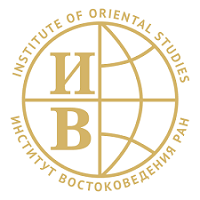 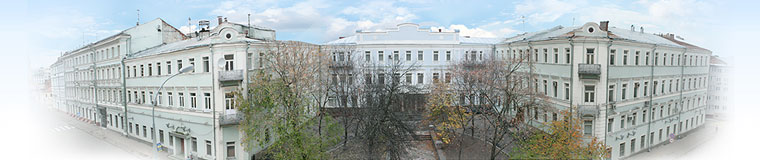                                          КОНФЕРЕНЦИЯ«ЮЖНАЯ АЗИЯ И ВНЕШНИЙ МИР: ПАРАДИГМЫ И МЕХАНИЗМЫ           ВЗАИМОДЕЙСТВИЯ В ИСТОРИЧЕСКОЙ ПЕРСПЕКТИВЕ»                                                    ТЕЗИСЫ                                   (в алфавитном порядке)Abhijeet SinghIndus Valley Civilisation: the South Asian Connection with the Rest of the World  The future for us is the foreseeable future. The South Asian, however, feels that it is perfectly realistic to think of a ‘long time’ in terms of thousand of years.                                                                                                                  Edward T. HallThe South Asian Civilisation or The India Valley Civilisation, as it is more commonly known, is as old as antiquity itself. The Indus Valley civilisation was the first civilisation, along with Egyptian  and Mesopotamian civilisations,  which represented intelligent urban planning, international trade (the exchange of goods beyond the borders of the cities and among different civilisations)  economic and cultural exchanges at a level unseen previously in the human history. The permanent character of settlements is one of the defining features of this civilisation.The maritime trade during the Indus Valley Civilisation was well developed and it was well connected to Egypt, Mesopotamia (Present day Iraq) and China. The coastal port cities of the Indus Valley like Lothal and Dholavira had extensive shipping and maritime Routes to other parts of the world. The key contribution of the IVC to the outside world is the invention of metallurgy with Copper, Tin, Lead and Bronze. Akkadian Empire records mention timber, carnelian and ivory as being imported from Meluhha by Meluhhan ships, Meluhha being generally considered as the Mesopotamian name for the Indus Valley.‘The ships from Meluhha, the ships from Magan, the ships from Dilmun, made tie-up alongside the quay of Akkad’ -  Inscription by Sargon of Akkad. The Indus Valley civilisation was the first foray of the South Asian region into the international maritime trade and cultural diffusion with other parts of the world having a civilisation. The highly developed maritime trade and use of birds for navigation, the planned urban centres, complex metallurgical operations and sharing of the known resources with the outside world was a trait which can fairly be described as ‘Globalisation of Civilisations’. The amount of cultural, economic and social exchange and interaction can be ascertained from the archaeological finds and it shows the intermingling and cross cultural influence among the then known and developed world.Ajay PatnaikIndia in Russia’s Foreign Policy PriorityOn 31 March 2023, Russia adopted a New Foreign Policy Concept, which highlights the vision for a more equitable multipolar world order. Specific mention has been made of China and India. Mentioning the Republic of India, it states, ‘Russia will continue to build up a particularly privileged strategic partnership with the Republic of India with a view to enhance and expand cooperation in all areas on a mutually beneficial basis and place special emphasis on increasing the volume of bilateral trade, strengthening investment and technological ties, and ensuring their resistance to destructive actions of unfriendly states and their alliances’.While focus on India is not new and both countries have established privileged strategic partnership, special operation in Ukraine has created fresh imperatives to take the process forward. Economic sanctions and attempt to politically isolate Russia has made emerging powers like India very valuable partners. India’s position of neutrality in the face of extreme pressures on New Delhi augurs well for the future of multipolarity. Sanctions have also deepened cooperation in areas where relations looked weak like trade and economic spheres. Such steps as enhanced energy and goods trade, payment in local currencies and strengthening of interstate organizations like SCO and BRICS are in harmony with the goals of Russia and India. For both it is a historic opportunity to reshape the post-Cold War order that has been so far dominated by the US and its allies, both in terms of unilateral actions and hegemony of the Dollar. India’s emphasis on multilateral infrastructure projects and growing trade with Russia have seen progress on transport corridors like INSTC, with goods being shipped from Russia to India through Iran benefitting all the countries connected to this route. This paper will discuss the geopolitical changes that facilitate progress towards a non-hegemonic world order and the priority that Russian foreign policy accords to India. It will also discuss how Russia and India are responding to the current developments and what are the challenges they still face.   Archana Upadhyay South Asia’s Geopolitical landscape in a Transformative WorldAs a political and academic vision, South Asia as a distinct conceptual construct acquired currency only after the decolonisation of British India in 1947. In the geopolitical sense, it was in the context of the Cold War that South Asia came to figure in the overall matrix of the strategic deliberations of our times. Significantly, the birth of South Asia was primarily driven by external factors rather than developments from within the region. For a long time, South Asia remained synonym for India-Pakistan rivalry and the issues emerging from it. However, in recent years various developments at the global, regional and national levels have sparked a change in the South Asian geopolitical landscape. Nothing has had a more profound impact on South Asia than the rise of an increasingly aggressive China. Undoubtedly, this has serious implications for India. Consequently, India has sought to reorient its priorities and relationships and in the process has awakened to the realisation of the importance of establishing its own footprint in the larger subcontinent. In the changed eco-system of the subcontinent, India-China rivalry has come to overlie traditional bilateral conflicts between India and its neighbours. As a result, new forms of regional and sub-regional initiatives, — bilateral formats, trilateral and quadrilateral formats of engagements— have become a reality. The geopolitical restructuring of South Asia harbours both opportunities and challenges for the countries in the region especially the smaller states.The paper will highlight some of the key geo-political developments in the South Asian strategic landscape and India’s preferences and choices for Asia’s security future.Акимов А.В.                       Индия как самостоятельный экономический центр в мировой экономикеИндия сделала заявку на то, чтобы стать самостоятельным экономическим центром в мировой экономике, отказавшись вступить в Regional comprehensive economic partnership, интеграционное экономическое объединение, в которое вошли КНР, Республика Корея, Япония, все страны АСЕАН, Австралия и Новая Зеландия. Очевидно, что в этом объединении главную роль играет Китай. Индия не согласилась на роль младшего партнера.Для самостоятельной роли в качестве одного из экономических центров многополярного мира Индия имеет потенциал по размерам экономики, научно-техническому уровню, величине рынков, потенциалу привлечения в свою сферу влияния других южноазиатских стран, а также государств из других регионов.По паритетам покупательной способности ВВП Индия занимает третье место в мире после КНР и США, на нее приходится почти 9% мирового ВВП. Индия долгое время проводит политику развития и поддержания технологического суверенитета, имея национальные технологии во многих современных отраслях промышленности. Большое население страны обеспечивает поддержание крупных рынков на долгосрочную перспективу. Помимо стран Южной Азии (Пакистан, Бангладеш, Непал, Шри Ланка), имеющих много экономических, социальных и культурных общих черт и интересов, которые могут определить роль Индии в качестве экономического центра в регионе, страны Центральной Азии, Афганистан, а также Иран и ОАЭ могут ориентироваться на Индию, как мировой экономический и технологический центр.Россия также может быть заинтересована в Индии, как самостоятельном глобальном экономическом центре, для балансировки отношений с КНР.Алексеева Н.Н. Роль дхармических воззрений в становлении Южноазиатской модели природопользования Предлагается взгляд географа на особую модель природопользования, сложившуюся в границах Южной Азии, которая во многом определила социально-экологическую устойчивость этого крупного макрорегиона в прошлом и настоящем, а также повлияла на Юго-Восточную Азию. В Индии зародились и процветали (с разным влиянием в отдельные исторические периоды) дхармические религиозно-философские воззрения – индуизм, буддизм и джайнизм. В этнической экологии их относят к экофильным (дружественным по отношению к окружающей природной среде) религиям. В основе их мировоззрения лежат такие основополагающие понятие как дхарма, карма, ахимса, духовная эволюция и вытекающие из этого идеи о нерасчлененности человека и природы, материи и духа. Эти воззрения выполняли и важные экологические функции, среди них – табуирование убийства живых существ (крайние формы такого поведения – у джайнов), обожествление коровы (еще во времена Хараппы и в период расселения индоариев по равнинам Ганга, хотя приобрело завершенные формы позднее), некоторые ритуалы и обряды (например, сакрализация священных растений и рощ). Понимание природы как «живого существа», в отличие от авраамических религий, еще на ранних исторических этапах обусловило своеобразие систем природопользования в Индии. Начиная с культуры «Серой расписной керамики», когда снизилась роль скотоводства, сельское хозяйство получило преимущественно растениеводческую направленность. В результате продовольственная емкость резко возросла (ведь для производства 1 ккал зерна требуется 2,2 ккал энергии, 1 ккал говядины – 40 ккал) и сложились значительные плотности населения. На равнинах Пенджаба, Доаба и Ганга, в дельтах рек, на базальтовых плато Декана этому способствовали плодородные почвы, благоприятные агроклиматические условия и доступные водные ресурсы. В условиях аграрного перенаселения для избежания кризисов необходимо было каким-то образом ограничить потребление природных ресурсов, особенно земли. Зародившиеся в недрах дхармических воззрений социальные институты как нельзя лучше способствовали снижению нагрузки на природные системы. Сословная иерархия варн во времена Ригведы, законы Ману с правилом «рука ремесленника всегда чиста», развитие разветвленной кастовой структуры, сельской общины с системой взаимного обмена «джаджмани» и др. институты можно рассматривать как ответ на социально-эколологический кризис в условиях многолюдного общества и относительного дефицита земельных и других ресурсов в основных земледельческих районах Южной Азии.  «Разделение» природных ресурсов путем снижения межкастовой конкуренции до минимума в том числе обусловило известную устойчивость и замкнутость средневековой сельской общины (Л.Б. Алаев). Вероятно, что процессы диффузии таких систем природопользования шли с севера на юг, из районов Индо-Гангского междуречья и Доаба на восток, в Бенгалию, и на Юг. В настоящее время в Индии по-прежнему отмечается чрезвычайно высокая доля обрабатываемых земель (57% территории страны), больше только в ряде стран Европы, малая доля пастбищных угодий (3,5%) при огромном поголовье скота (больше, чем во всей Африке). В докладе в пространственно-временном аспекте прослеживается влияние традиционных индо-буддистских воззрений на хозяйственно-культурный уклад Южной и Юго-Восточной Азии. Рассмотрены также различия систем природопользования Южной и Восточной Азии, где сложилась иная модель в условиях не меньших демографических нагрузок. Белокреницкий В.Я. Принадлежит ли Пакистан Южной Азии?Прежде всего, надо уточнить, что мы имеем в виду под термином Южная Азия. Широкое распространение он получил после событий 1971 г., когда в результате войны между Индией и Пакистаном, последний распался на современный Пакистан и Бангладеш. Тогда же пришедший на смену понятию Индийский субконтинент (в границах колониальной Индии на 1947 г.) географический и геополитический термин Индо-пакистанский субконтинент потерял свою актуальность и был в основном заменен на выражение Южная Азия. При этом появление термина ЮА относится еще по меньшей мере к 1940-м гг, когда такой автор как изобретатель словосочетания Пакистан Рахмат Али употреблял его вместо названия Индия. Выражение ЮА закрепилось в американской литературе раньше и прочнее, чем в английской. Англичане предпочитали слово Индия или выражение «южная часть Азии» (Southern Asia). Вскоре после событий 1971 г. понятие «Южная Азия» приобрело характер геополитического региона. В 1985 г. возникла Ассоциация регионального сотрудничества стран Южной Азии (СААРК) в составе 7 государств (Индии, Пакистана, Бангладеш, Непала, Бутана, Шри Ланки и Мальдивов). С середины 2000-х гг. в СААРК включили Афганистан и расширили список государств-наблюдателей, но тогда же обозначилось и размывание региона, его распад на северо-западную и восточную части, главным образом вследствие обострения конфликта между Индией и Пакистаном вокруг Кашмира и индийской политики «глядя на восток». В нынешнюю эпоху значение получают более широкие регионы без четко обозначенных геофизических границ, такие, например, как Шанхайская Организация Сотрудничества (ШОС). В русле этой традиции МВФ с недавних пор причисляет Афганистан и Пакистан к региону БСВ и Северной Африки (Middle East and North Africa), придумав для обозначения ареала сокращение MENAP.  С 2016 г. СААРК вступил в полосу кризиса по инициативе Индии, бойкотировавшей из-за терактов очередной саммит в Исламабаде. Международно-политически Пакистан оказался как бы и принадлежащим и не принадлежащим региону Южной Азии. Этнокультурно Пакистан также разделен на индийский сегмент (провинции Панджаб и Синд) и индоиранский (Хайбер-Пахтунхва и Белуджистан). Достаточно заметные подвижки в этнокультурном и социокультурном плане имеют значение для эволюции как Пакистана, так и для региона или ряда регионов, к которым он принадлежит.           Бережнов А.И. Россия на пути в Индию: от Петра до ПавлаВ XVIII в. с ростом количества контактов с европейскими странами и развитием торговых отношений Россия начинает приобретать представления об Индии и её богатствах. Желание получать огромные доходы с торговли с Индией, сравнимые с прибылями Голландской и Английской Ост-индийских компаний, вынуждало Россию искать собственные торговые пути в Индию. Эти попытки России привели к появлению множеству проектов по устроению торговли с Индией в XVIII в., что и будет проанализировано в данном исследовании.Вероятно, что идеи о торговле с индийцами появляются у Петра I со времен Великого посольства, когда он побывал на верфях Голландской Ост-индской компании. Но первые известные проекты начинают обсуждаться только в 1710-х гг., что связано с победами России в ходе Северной войны и мирным договором с Турцией. Будучи большим любителем флота, Петр делал упор на поиск морских и речных путей в Индию. Для этой цели планировалось построить крепости в верховьях Яика, Тобола, Иртыша, Ангары, Селенги и Енисея, чтобы наладить торг с Бухарой, Китаем и Индией через Среднюю Азию. Знаний о регионе явно не хватало в России, по этой причине инициативы Петра I, например, поход Бековича-Черкасского на Хиву или Мадагаскарская экспедиции в 1723 г., имели в себе большую долю авантюризма и были обречены на пропал.После Петра особую популярность в XVIII в. приобрели идеи о создании в России индийской компании по примеру Англии и Голландии. Проект Эльтона от 1732 г. предлагал проложить Северный морской путь из Архангельска в Индию. Начальник Оренбургской экспедиции И.К. Кирилов писал Анне Иоанновне о развитии торговли с Индией через Оренбург, а английский купец И. Гаррис выступил с инициативой создания Ост-Индской компании в Санкт-Петербурге. В 1792 г. астраханский вице-губернатор П. Скарятин докладывал о возможных путях в Индию через Каспийское море. При Екатерине II также рассматривались проекты Д. Серфберра, Де-ла-Серра и Г.Ф. Лекки, которые предполагали развитие торговли с Индией через Мадагаскар, Оман или Крым. С целью развития торговли во второй половине XVIII в. открывались консульства России в Северной Африке, в частности в Египте, где проходили торговые пути между Францией, Англией и Индией.Все вышеупомянутые инициативы требовали больших вложений со стороны государства и не гарантировали окупаемость, что вызывало опасения у императорского двора. А российское купечество не обладало значительными капиталами для создания индийской компании, поэтому оно тоже не проявляло особой заинтересованности в этих проектах.В итоге, несмотря на стремления России в XVIII в. наладить торговые связи с Индией, никаких крупных успешных инициатив реализовано не было. Планирование похода Павла I показало, что сведения об Индии, так и о Средней Азии продолжали носить обрывочный характер, связи с кочевыми племенами оставались непостоянными, и никаких действующих торговых маршрутов до Индии проложено так и не было. Бочковская А.В. Бхиндранвале 2.0? О роли внешнего фактора в «халистанском вопросе»Рост сепаратистских тенденций в северо-западной части Индии (штат Панджаб) в 1980-х – начале 1990-х годов был спровоцировал рядом внутренних и внешних факторов, но особую роль в нем сыграла деятельность панджбско-сикхской диаспоры; ее активисты с 1970-х годов развернули агитацию за создание независимого сикхского государства под названием Халистан («Земля чистых»). Считается, что отправной точкой в борьбе за Халистан стала публикация в октябре 1971 г. в газете The New York Times прокламации “The Sikhs Demand an Independent State in India”, автором которой являлся лидер и на тот момент основной идеолог сецессионистов Джагджит Сингх Чаухан. Проживая в США, а затем в Великобритании, он призывал разбросанную по странам мира «сикхскую нацию» к борьбе за создание собственного государства на исторической родине – в Панджабе. В конце 1970-х годов в Лондоне Чаухан создал Национальный совет Халистана, объявил себя его президентом, а несколько позже провозгласил образование Республики Халистан и «управлял» ей, по-прежнему находясь в Великобритании. Прохалистанские настроения поддерживали и другие эмигрантские центры и представители диаспоры, находившиеся в постоянном контакте с сецессионистами в Индии, в том числе с харизматичным главой сикхских экстремистов Джарнаилом Сингхом Бхиндранвале. Неоднозначная военная операция «Голубая звезда», проведенная индийскими властями в июне 1984 г. для уничтожения базы экстремистов в Золотом храме (Амритсар), спровоцировала еще больший подъем сепаратистских настроений и насилия в стране. С октября 1983 по февраль 1992 гг. Панджаб в общей сложности в течение 57 месяцев находился под прямым управлением центральных властей; обстановка в штате стала постепенно входить в правовое русло лишь после выборов в местное законодательное собрание в 1992 г. Со временем «халистанский вопрос» потерял остроту, но идея сикхского государства не ушла в прошлое, а погибшие борцы за его создание, в частности, Бхиндранвале, убитый в ходе операции «Голубая звезда», были объявлены мучениками за веру. На протяжении последовавших десятилетий панджабско-сикхская диаспора остается основным генератором сецессионистских идей.   С привлечением концепта «насилия в политическом дискурсе», предложенного индийским социологом Б.П. Сингхом, автор доклада анализирует значение внешнего фактора для индуцирования интереса к «халистанскому вопросу» в индийском Панджабе в 2000-2020-х годах.Бычкова А.А. Мизорам: «Бамбуковая Смерть» и ЗОРО Проблемы, связанные с поиском национальной идентичности, играют значительную роль в развитии политической и экономической ситуации северо-восточного региона Индии, а также соседних стран. В период британского господства административное деление этого фронтира, пограничной зоны, где взаимодействовали представители различных культур и социальных традиций, не учитывало реальные границы расселения племен и этнических групп. С образованием независимых государств такое деление сохранилось, что породило движение племен за воссоединение. Зо– общее название этнических групп (мизо, куки, чин), живущих на территории северо-восточной Индии, Бирмы, Читтагонгского горного района Бангладеш. Название штата Мизорам, образованного в 1987 г., означает «земля жителей гор» («ми» – человек, люди; «ми-зо» – жители гор; «рам» – земля, родина). В 1988 г. была создана Организация воссоединения зо (ZO Reunification Organization / ZORO) ратующая за объединение племен зо, живущих на территории Индии, Бангладеш и Мьянмы, путем присоединения к территории штата Мизорам. С 1999 г. ЗОРО участвует в работе некоторых комитетов ООН, декларируя мирные методы борьбы. Определенную роль в развитии политического самосознания мизо сыграл экологический феномен, получивший название «бамбуковая смерть», с цикличностью 48-50, обусловленный цветением разновидности бамбука Melocanna baccifera, привлекающим полчища крыс, пожирающих урожай. Первая политическая партия, возникшая в этих краях, была названа Национальный фронт голода мизо (Mizo National Famine Front \MNFF). В соответствии с переписью населения 2011 г., 87,16% населения Мизорама – христиане, в основном принадлежащие к пресвитерианской общине (626 958 человек при общем населении штата 1,1 миллиона). Первым христианским миссионером, посетившим в марте 1891 г. территорию расселения мизо, был Уильям Уильямс, представитель пресвитерианской церкви Уэльса. Большое количество мизо прияли христианство после страшного «бамбукового голода» 1910 г., когда миссия оказала существенную помощь продуктами и лекарствами. К концу 40-ых гг. ХХ в. появились деревни, где все жители были христианами. Подготовка к первому проявлению вышеупомянутого феномена в XXI в. началась задолго до ожидаемого времени.   Правительство штата Мизорам разработало специальную программу борьбы с «бамбуковой смертью» на 2004-2009 гг. (Bamboo Flowering and Famine Combat Scheme). Центральным правительством были выделены финансовые средства. Однако, когда наступил очередной пик цветения бамбука в 2007 г., не удалось предотвратить его последствия. Настоящее исследование – попытка проанализировать некоторые политические и религиозные движения на территории штата Мизорам, а также поиски решения проблемы «бамбуковой смерти» и роли так называемых «политических элит», которые формировались еще в период британского господства.        Ванина Е.Ю. «Туземные правители» под английским влиянием (на примере Бхопала)«Туземные государства», которых в колониальной Индии насчитывалось около 600, позиционировались британской пропагандой как островки «азиатской дикости». При этом, особенно после восстания 1857 – 1859 г., английская политика в отношении княжеств перешла от конфронтации к заигрыванию, частью которого были меры по приобщению князей и особенно их отпрысков к «цивилизации». Для этого учреждались специальные учебные заведения, власти способствовали поездкам принцев и раджей в Европу. Со стороны самих княжеских семей не менее четко прослеживалось стремление к западному образованию и заимствованию элементов европейской (в основном, английской) культуры. Это объяснялось желанием убедить белых сахибов в своей лояльности и прогрессивности, а также, во многих случаях – искренним, особенно у молодого поколения, интересом, результатом которого для одних стало просто «модничанье», для других – подлинное желание избавиться от средневековых пережитков. Крупное княжество Бхопал, управлявшееся на протяжении столетия женщинами-мусульманками, в своей внутренней политике, административной практике, атрибутах власти и придворной культуре следовало образцам эпохи Великих Моголов. Преданность вере и могольско-афганским традициям не мешала бхопальским княгиням давать детям, наряду с каноническим мусульманским, европейское образование, для чего, с согласия британских властей, нанимались учителя и гувернеры из Европы. Английские врачи, дворецкие, повара и пр. являлись главными, наряду с влиятельной французской семьей де Бурбон, проводниками европейского влияния на придворный быт. Исключительно лояльные к колониальным властям, правительницы Бхопала активно переписывались с британской королевской семьей, обменивались с ней подарками, которые занимали почетное место в княжеских дворцах. Доклад рассматривает различные проявления европейского влияния, как носившие демонстрационно-декоративный характер, так и  соответствовавшие модернистским течениям в индийском исламе второй половины XIX – начала ХХ в. Васильева Л. А. Литература диаспоры как «цивилизационный мост» между странами Южной Азии и Западом  Во второй половине ХХ в. после раздела Британской Индии в 1947 г. в западных странах начали формироваться диаспоры выходцев из стран Южной Азии, основном, из Индии и Пакистана. Эмигранты поддерживают постоянные и тесные связи со своей родиной и играют немаловажную роль в ее экономическом развитии, а иногда косвенно влияют и на политические процессы, происходящие в их стране. И вместе с тем, область культуры в целом и литературы в частности, не менее важна и актуальна, чем политико-экономическая сторона их бытия. Литературная область эмигрантской жизни наиболее тесно соприкасается с общественной жизнью их новой родины и способствуют ассимиляции эмигрантов, их интеграции в западное общество, а затем и неизбежному взаимовлиянию обеих сторон. Среди образованной индийской и пакистанской публики, переехавшей на Запад, оказалось немало творческих личностей, избравших для самовыражения английский язык, который для многих и на родине был, практически, вторым родным языком. Южноазиатские писатели входят в число лауреатов самых престижных литературных премий, в т.ч. Нобелевской и Букеровской, очень часто их имена включаются в число претендентов на Букеровскую премию.В то же время в эмигрантской среде родной язык был и остается основным средством коммуникации, и целая категория писателей, будучи билингвами, для творческой деятельности выбрали именно родной язык, который, вместе с литературой на нем, превратились в маркеры самоидентификации этих национальных общин. К наиболее «утвердившимся» в западных странах эмигрантским литературам, помимо литературы на английском языке, следует отнести литературы на хинди и урду. В этих языках даже появилось терминологическое понятие «литература зарубежья» (праваси сахитъя в хинди и мухаджири адаб в урду).Круг интересов эмигрантских авторов тесно смыкается со всеми областями жизни как своей общины, так и принявшей их страны. Их произведения помогают лучше разобраться во многих острых вопросах, нередко лежащих в основе тех общественно-политических конфликтов в западных странах, в которых оказываются замешанными южноазиатские эмигранты. В настоящее время одной из главных тенденций развития зарубежной литературы южноазиатских писателей и поэтов следует назвать ее синкретизм – соединение элементов традиционной поэтики и элементов западной литературы.  Сегодня можно с уверенностью говорить о взаимовлиянии эмигрантской и западной литератур. Так, «индийский элемент» стал неотъемлемой частью культурной жизни больших городов Великобритании и Северной Америки. То же относится и к «исламскому элементу», касающемуся литературы на урду, которая под влиянием политико-религиозных факторов сегодня перешла в категорию «мусульманской». Произведения выходцев из Южной Азии оказывают неоспоримое влияние на направление литературного потока современной западной литературы. В наше время во многих странах к эмигрантам стали относиться, как к своим согражданам; в диаспоре уже выросло поколение, для которого язык страны проживания стал родным. Но вместе с тем, в национальных общинах обострился вопрос идентификации, и язык родины предков и литература на нем продóлжили играть немаловажную роль в сохранение национального самосознания. Процесс отчуждения детей и внуков эмигрантов от традиционных культурных ценностей стал заметно замедлятся. Немалое влияние на этот процесс оказывает возрастающий интерес западного общества к культуре и быту народов Южной Азии, вплоть до их одежды и культовых обрядов. Литература эмигрантских писателей является богатым источником подобной информации и таким образом становится своеобразным проводником своей цивилизации на современном Западе.Волгина Е.В. Свои среди чужих: как индийцы воспринимают западных политиков индийского происхождения За последние годы целый ряд политиков индийского происхождения занял ключевые посты во властных структурах стран Запада. В качестве примера можно назвать премьер-министра Великобритании Риши Сунака, вице-президента США Камалу Харрис, министра обороны Канады Аниту Ананд.Такие государственные деятели вдохновляют тысячи индийских эмигрантов, отправляющиеся на Запад в поисках лучшей жизни, и служат поводом для гордости самих индийцев. Индус во главе бывшей метрополии – разве это не историческая победа индийской культуры, индийского менталитета или, по крайней мере, индийской демографии?  Однако далеко не все индийские обыватели и тем более мыслители готовы присоединить свои голоса к сонму восхищений. Причин этому несколько. Не стоит забывать о проблеме самих индийцев с восприятием себя как единой нации. А в отсутствие чувства единения с жителями соседнего штата трудно считать предметом национальной гордости успехи потомка выходцев из него.Другое, не менее важное обстоятельство, – осознание того, что, несмотря на этическое происхождение и приверженность религии предков, эти политики есть продукт западной цивилизации и западных политических воззрений. С бывшими «сахибами» у них больше общего, нежели с народами далекой исторической родины.В докладе будет предпринята попытка проанализировать восприятие индийцами западных политиков из числа соотечественников и влияние этого фактора на отношения между странами.А.С. ГепаловК вопросу о ретроспективе индийского национализма и автономизма: Абул Калам Азад и миссия С. Криппса в ИндиюОбъектом исследования является специфика индийского национально-освободительного движения, национализм и автономизм в Британской Индии в период Второй Мировой войны как базис сложных этноконфессиональных процессов послевоенного времени. Предмет – переговоры президента партии Индийский национальный конгресс Абул Калам Азада с представителем правительственной миссии Великобритании Стаффордом Криппсом. Автор доклада, на основе компаративного анализа источников, характеризует роль Азада в ходе переговоров, показывает усилия индийского политика в выработке приемлемых условий для англо-индийского соглашения. Новизна статьи заключается в вовлечении в научный оборот малоизученных документов собрания трудов Азада, в авторских оценках.Автор делает вывод о том, что в разгар войны Азад, как ему казалось, занял правильную позицию и националиста, и интернационалиста. Он был готов призвать народ оказывать сопротивление агрессору всеми способами, но не забывать при этом о том, что в свободе нуждаются не только покоренные Германией или Японией страны, но и Индия, утратившая свою независимость почти два века назад. Учитывая общечеловеческие интересы, Азад боролся за свободу Индии, однако мировая война вынуждала расставить приоритеты. Идя на обострение отношений с Великобританией в военное время, Азад все же, по существу, выбрал национализм, рискуя поставить под удар и многолетние усилия борцов за независимость страны, и саму партию ИНК, и концепцию будущей независимой единой Индии.Голубцова Е.В.Аджит Довал: влияние «индийского Джеймса Бонда» на политику в отношении ПакистанаАджит Довал занимает пост советника по вопросам национальной безопасности премьер-министра Индии Нарендры Моди с 2014 г. На сегодняшний день он является ключевой фигурой в определении политики в отношении Пакистана.            За свои профессиональные достижения А. Довал получил прозвище «индийский Джеймс Бонд». Он провел год в качестве агента под прикрытием в Лахоре, затем – еще 6 лет в должности сотрудника Индийского верховного комиссариата в Исламабаде, собирая разведданные о пропакистанских террористических группировках, участвовал в различных миссиях в Кашмире. Выбор его персоны в качестве советника по вопросам национальной безопасности свидетельствует о важности пакистанского направления для Индии.       В феврале 2014 г. А. Довал обозначил основные положения своей доктрины.  Ключевые среди них: переход от оборонительного режима в режим «активной обороны», которая в качестве ответной меры подразумевает нанесение «хирургических ударов» по базам пропакистанских боевиков, а также воздействие на слабые места Пакистана (например, экономическую обстановку, международное положение, сепаратистские движения); нейтрализацию угрозы со стороны пропакистанских террористических организаций путем перекрытия каналов поставки оружия и живой силы для них или переманиванием боевиков на свою сторону с помощью подкупа.     Примером реализации предложенных А. Довалом мер стала новая доктрина вооруженных сил Индии от 2017 г. Методы, с помощью которых предполагается противостоять угрозе со стороны Пакистана, относятся к гибридной войне, за которой в современном мире в последние пару десятилетий сохраняется большая актуальность. Гибридная война – противостояние между странами, которое выходит за рамки традиционных боевых действий и ведется преимущественно в таких сферах как политическая, финансово-экономическая, культурная, информационная и дипломатическая. В рамках доктрины А. Довала индийское руководство в 2019 г. отменило статью № 370 Конституции Индии, провозглашавшую автономию штата Джамму и Кашмир, активизировало деятельность по дипломатической изоляции Пакистана и начало информационную кампанию, направленную на его дискредитацию.           А. Довал проявил себя как сторонник решительных мер в отношении соседней страны. Руководство Индии поддерживает его мнение о необходимости вести диалог с Пакистаном с позиции силы, диктовать необходимые для добрососедских отношений между двумя странами условия и жестко реагировать на любые попытки дестабилизировать ситуацию внутри Индии. Дерюгина И.В. Сельское хозяйство Индии: внешние и внутренние факторы ростаОтслеживая ситуацию в сельском хозяйстве Индии, все больше убеждаешься, что Индия совершила «плавный» переход от модели импортозамещения к модели экспортной ориентации. Это касается не только динамики экспорта сельскохозяйственных продуктов, она естественно имела повышательный характер, но главное – постепенно менялась и продолжает меняться модель воспроизводства в аграрном секторе.Внешние факторы: быстро меняющаяся роль Индии – стремление играть роль лидера на мировом агропродовольственном рынке; эффективная аграрная политика правительства, позволившая этой цели добиться; рост сельскохозяйственного экспорта. Важным экзогенным фактором, оказывающим всестороннее воздействие на социально-экономическое положение в аграрном секторе, являются климатические вызовы.    Меры содействия экспорту в сфере сельского хозяйства были подготовлены с учетом особенностей аграрного производства в Индии. Они включали: политические механизмы, в частности вовлечение правительств штатов; инфраструктурную и логистическую поддержку; экономическое стимулирование экспорта, в том числе создание специальных экспортных зон (аграрных кластеров), привлечение частных инвестиции в производство и переработку. Важное внимание было уделено организации электронного Национального сельскохозяйственного рынка (E-NAM), цифровой торговой платформы Агропромышленной биржи APEDA, модернизации морских портов, предназначенных для вывоза сельскохозяйственных товаров. Результат аграрной политики воплотился: в увеличении темпов роста производства сельскохозяйственных продуктов, в повышении объемов аграрного экспорта. С 2000-01 по 2021-22 гг. сельскохозяйственный экспорт увеличился более, чем в 10 раз. Индия – признанный лидер на мировом экспортном рынке риса и рыбных продуктов. Доля Индии в мировом экспорте риса в 2021-22 г. составила 42%, по экспорту рыбы страна находится на 3 месте в мире.Внутренние факторы: постепенная модернизация технологического способа производства (ТСП) в сельском хозяйстве и хозяйственного механизма, происходящая на фоне сильнейшей неравномерности социально-экономического развития регионов Индии. Пройдя через зеленую, белую, тракторную революции в аграрном секторе, стал меняться уклад аграрной экономики и ТСП. Как и предполагалось, ориентация на экспорт стимулировала процесс модернизации. Также одним из главных внутренних факторов, определяющих политику правительства, является обеспечение продовольственной безопасности.Влияние внешних и внутренних факторов на экономический рост в сельском хозяйстве Индии имеет принципиальные отличия, причем в некоторых случаях наблюдаются противоречия, или конфликт интересов. Экспортные аграрный потенциал определяется, с одной стороны, стремлением занять более существенное место на мировом рынке, которое непосредственно связано с ростом доходов фермеров, а с другой – обеспечением продовольственной безопасности в стране, т.е. объемом производства, перерабатывающими мощностями, возможностями инфраструктуры. Правительство Индии применяет всевозможные методы стимулирования и ограничения вывоза сельскохозяйственных товаров в периоды высоких или низких урожаев, соответственно. При регулировании экспорта сельскохозяйственных товаров правительство задействует стандартные процедуры – введение минимальной экспортной цены, экспортные пошлины и квоты, запреты и ограничения экспорта. Основой аграрной государственной политики остается обеспечение продовольственной безопасности.В заключение необходимо отметить, что Индии удалось занять лидирующее положение на мировом рынке агропродовольственных товаров – она имеет разветвленную географическую структуру экспорта, а ее экспортная корзина представляет собой диверсифицированный набор товаров. Евтодьева М.Г. Особенности и ключевые тенденции закупок вооружений и военно-технического сотрудничества Индии в последнее десятилетиеИндия на протяжении более чем 30 лет является ключевым в мире импортером вооружений и военной техники (ВиВТ), а в последние годы превращается в одного из значимых экспортеров продукции военного назначения. Наиболее значимым партнером Индии в сфере военно-технического сотрудничества с середины 1990-х годов продолжает оставаться Российская Федерация, на которую в последнее десятилетие приходилось более чем 50% индийских закупок ВиВТ и с которой Индию связывают отношения «привилегированного стратегического партнерства». В то же время закупки вооружений Индии за последние полтора-два десятилетия значительно диверсифицировались, в первую очередь за счет повышения роли передач вооружений из таких стран, как США, Израиль, Франция, Великобритания и ряда других. По данным СИПРИ, доля Франции и США в закупаемых Индией вооружениях в 2013-2022 гг. (в том числе по лицензионным и офсетным контрактам) составляла около 16-17%, Израиля – 15%, Великобритании – около 5%.Сама Индия реализует с 2014 г., в том числе в секторе оборонного производства, предложенную премьер-министром Н. Моди программу «Делай в Индии», нацеленную на привлечение в страну прямых иностранных инвестиций, стимулирование инноваций, значительное повышение доли производственного сектора в экономике (до 25% ВВП к 2025 г.) и за счет этого – наращивание объемов экспорта произведенных в Индии товаров и услуг. В оборонном секторе ставятся задачи, в частности, наращивания числа совместно реализуемых с иностранными партнерами проектов, включая в первую очередь проекты в области лицензионного производства и трансфера технологий, включения в оборонные закупки обязательных компенсационных требований (офсетов) в размере не менее 30% от закупаемой техники стоимостью выше 286 млрд долларов. Такая нацеленность программ военно-технического сотрудничества и закупок вооружений будет способствовать, очевидно, не только развитию национальной оборонной промышленности Индии, но и повышению технологических компетенций в ряде значимых секторов разработок и производства военной и тесно связанной с ней гражданской техники (в авиастроении, ракетостроении, двигателестроении, судостроении, секторах электроники и авионики, беспилотных систем, сенсоров и т.п.). При этом будет продолжать расти роль лицензионных и офсетных соглашений, заключаемых Индией с ключевыми партнерами в сфере военно-технического сотрудничества, и в целом – повышаться требования к закупаемым (в основном с перспективами производства на индийских мощностях) боевым системам и общая конкуренция на рынке индийских оборонных закупок.Целью данного доклада является подробнее изучить процессы диверсификации в закупках вооружений Индии за последнее десятилетие и наиболее крупные контракты по закупке и лицензионному производству ключевых систем вооружения, реализуемых в рамках программы «Делай в Индии». Также будут рассмотрены сегодняшние позиции перспективы на индийском рынке вооружений России, а также других значимых для Индии поставщиков ВиВТ.Зайцев А.А. Основные направления деятельности индусских националистических организаций за пределами Индии Идеологической основой политической жизни Индии с приходом к власти Бхаратия джаната парти (БДП) в 2014 году является индусский национализм. Под этой идеологией выступает Сангх паривар (Семья Сангха) – иерархическая сеть различных организаций под верховным руководством Раштрия сваямсевак сангх (РСС, в переводе - «Союз добровольных слуг родины»), где каждый из членов «семьи» занимается определенным видом деятельности. Большая часть этих организаций занято преимущественно вопросами внутренней политики Индии: образованием, здравоохранением, культурой, религиозными вопросами, социальной защитой и так далее. Однако есть две организации, кто активно работает за пределами Индии: Хинду сваямсевак сангх (ХСС, «Союз добровольных слуг индуизма», зарубежный отдел РСС) и Вишва хинду паришад (ВХП, «Всемирный совет индусов»). ХСС основана в 1940 году, в настоящее время действует в 156 странах мира и насчитывает 3289 филиалов. ВХП основана в 1964 году, имеет 29 филиалов по всему миру, в основном в странах с крупной индийской диаспорой (США, Канада, Великобритания, Австралия, ЮАР и др.) Цели этих организаций схожи: сплочение индусов, живущих за пределами Индии, защиту и пропаганду индуизма и его моральных и духовных ценностей среди диаспоры и возвращение в лоно индуизма индусов, обращенных в другую веру (ислам или христианство), поэтому они действуют, как правило, в связке друг с другом.Основными направлениями деятельности ВХП и ХСС являются организация индусского религиозного образования в учебных заведениях стран, где располагаются их филиалы, строительство индусских храмов, участие в благотворительных акциях, оказание материальной и социальной поддержки индусам, в том числе детям, пожилым людям и инвалидам (особенно это было заметно в период пандемии COVID-19), протесты против очернения индусов и индуизма в СМИ или соответствующих действий правительств, организация индусских религиозных праздников (Дивали, Джанма-аштами, Рама-навами и др.), фестивалей йоги и спортивных соревнований с акцентом на привлечение целых семей в эти торжества. Эти мероприятия целиком соответствуют девизу ХСС «Санскар, Сева, Сангатхан» («Духовное развитие, служение человечеству, всеобщее объединение») и распространению индусской дхармы, идеалов и ценностей по всему миру. Замараева Н.А.          Пакистан – Индия: региональное противостояниеЗатяжной двусторонний конфликт между Индией и Пакистаном с годами не ослабевает. Исламабад делает слабые попытки инициировать диалог. Нью-Дели продолжает политику изоляции соседней страны на международной арене.Напряженность в двусторонних отношениях не ограничивается только Кашмирским спором, и транслируется в ряде других вопросов:- укрепление позиций сторон в Афганистане, - включение/ выход Пакистана из «серого» списка Группы разработки финансовых мер борьбы с отмыванием денег и финансированием терроризма (в научной литературе -  FATF, 2018-2022 гг.);- борьба за транспортно-логистические маршруты (иранский порт Чабахар, пакистанский порт Гвадар);- «блокировка» деятельности Ассоциации регионального сотрудничества Южной Азии (СААРК);- противоречия сторон по китайской Инициативе «Пояса и Пути» (на примере Китайско-пакистанского экономического коридора);-  Группа ядерных поставщиков (ГЯП); - укрепление позиций Индии в Организации исламского сотрудничества;- возобновление дипломатических отношений Индии с рядом государств Персидского залива;- Четырехсторонний стратегический диалог между США, Австралией, Индией и Японией (QUAD) и т.д.       Региональная перестройка альянсов последних лет, а также внутриполитические социально-экономические вызовы поставили Пакистан в ситуацию, когда он должен сбалансировать отношения на международной арене. Зарипова Л.Р. Трипура и Типпера в трансграничных отношениях Индии и БангладешВ домогольский период территория княжества Типпера включала в себя два района — это равнины (сейчас восточные дистрикты Бангладеш и узкая полоска вдоль современной западной границы штата Трипура) и горные области (70% территории штата Трипура). В результате противостояния с Моголами махараджи потеряли равнинные районы. В середине 18 века эти территории перешли под власть Британской Ост-Индской компании и был образован дистрикт Типпера. Махараджа Трипуры стал заминдаром в этой области, в то время как княжество под названием Хилл Типпера сохранило формальную независимость. То есть под властью махараджей Трипуры находилось две территории: дистрикт Типпера и княжество Хилл Типпера — вместе они составляли единый экономический и культурный район. В результате раздела 1947 г. дистрикт Типпера вошел в состав Восточного Пакистана, а княжество присоединилось к Индийскому союзу. В связи с появлением новой государственной границы традиционные экономические связи были нарушены.Трипура с трех сторон граничит с Бангладеш, что непосредственно влияет на развитие штата. Вследствие нескольких волн миграций беженцев-бенгальцев из Восточного Пакистана, потом из Бангладеш, коренное население Трипуры превратилось в меньшинство, обострилась проблема межэтнических конфликтов. Из-за пограничного положения Трипура стала местом притяжения не только беженцев-индусов, но и трудовых мигрантов-мусульман и студентов. Сегодня Трипура является площадкой для совместных инфраструктурных проектов Индии и Бангладеш, что способствует экономическому развитию штата, а также укрепляет сотрудничество между двумя странами.Зенков М. А. Восприятие внешней торговли в политическом дискурсе Индии: от страха быть «сбитыми с ног» до страха одиночестваЦелью доклада является определение ключевых черт восприятия внешней торговли в политическом дискурсе Индии и этапов его эволюции. Мы сосредоточимся на том, какие ответы различные социально-экономические силы давали на вопросы о том, необходимо ли углубление интеграции в международное разделение труда, на каких условиях оно должно осуществляться и каким целям должен при этом отдаваться приоритет. Отдельное внимание будет уделено факторам, влияющим на восприимчивость к данным позициям со стороны государственной риторики и курса в области внешнеторговой политики.В рамках «курса Неру» существовал широкий социальный консенсус вокруг неготовности к полномасштабной конкуренции с развитыми экономиками, что обуславливало одобрение масштабной протекционистской защиты и низкую степень внимания к поддержке проникновения индийских товаров на иностранные рынки. Тем не менее, для импорта энергетических ресурсов и других необходимых товаров, в том числе капитальных, требовалось получение валютной выручки, поэтому уже на данном этапе внешняя торговля рассматривалась в качестве необходимого элемента решения задач внутреннего развития, требовавшего крайне осторожного отношения и детального регулирования.Достигнутый рядом отраслей после демонтажа системы лицензирования и либерализации успех на внешних рынках популяризировал идею о том, что ориентация на экспорт должна стать основной экономической модели Индии. Создание сети соглашений о свободной торговле в конце 1990-х гг. и 2000-е гг. подтверждала приверженность данной позиции и со стороны политического руководства страны. В то же время острая неравномерность развития национальной экономики и укоренённость идей протекционизма в политическом дискурсе всегда находили отражение в сохранении критического взгляда на дальнейшую внешнеторговую либерализацию на страницах ведущих экономических изданий, таких как Economic Times, высказываниях представителей бизнес-ассоциаций и заявлениях правительственных чиновников, в частности в связи с переговорами в ВТО. В 2010-е гг., особенно во второй их половине, под влиянием замедления экономического роста и критической оценки результатов участия в заключенных ранее соглашениях о свободной торговле баланс между идеями открытости и протекционизма качнулся в пользу последних. Обе позиции, тем не менее сохраняли своё место в политических дискуссиях, опираясь на существование объективных экономических интересов, связывающих крупные сегменты индийской экономики с внешними рынками. К примеру, в дискуссиях об участии Индии во Всестороннем региональном экономическом партнёрстве сторонники участия делали акцент на рисках остаться вне региональных цепочек создания стоимости, подчёркивая накопленное отставание страны в этом отношении. Противники говорили прежде всего о неготовности экономики к более интенсивной конкуренции с китайскими производителями на внутреннем рынке.Начиная с 2020 г., в условиях усиления напряжённости в отношениях с Китаем, распространения практики использования торговых ограничений и активизации перестройки глобальных цепочек поставок под влиянием стратегических соображений, в дискуссиях о внешнеторговой политике всё чаще звучат два мотива: необходимость использования благоприятного момента для встраивания в международные цепочки поставок и адаптации структуры внешнеэкономических связей к приоритетам внешней политики. Правительство активизировало переговоры о заключении соглашений о свободной торговле с рядом партнёров, дополняя данные меры активизацией промышленной политики. Опубликованная в апреле 2023 г. новая редакция “Внешнеторговой политики Индии” подтверждает осознание структурных слабостей экономики страны, но также уверенность в возможности и необходимости достижения большей включённости Индии в международное экономическое взаимодействие.Калинина Ю. С. «Бремя небелого человека»: колониальное прошлое и поиск национальной                                                  идентичности в многополярном миреНа современном этапе международных отношений западные страны столкнулись с решительной неготовностью азиатских стран следовать концепции «либерального миропорядка, основанного на правилах», установленных еще в период колониального господства над ними. Наиболее четко это нежелание проявляется во взвешенной позиции большинства стран Южной Азии, отказавшихся поддерживать антироссийский курс США и их союзников в российско-украинском конфликте.Логика поведения индийцев на международной арене проистекает из наследия колониального прошлого, через отрицание, осмысление и принятие которого они пытаются создать собственную, а не «выдуманную» европейцами национальную идентичность. Вместо «мимикрирования» под западные категории демократии и свободы страны Южной Азии отстаивают свое видение духовного и культурного развития общества на субконтиненте с опорой на традиции и ценности из доколониального прошлого. Именно по этим причинам оказались неуспешны попытки США вернуть Индию в свою орбиту через глобальные «саммиты демократий» и призыв к совместному отстаиванию идеалов свободы и прав человека, которые воспринимаются на субконтиненте как чужеродные. Запущенный процесс переосмысления индийцами своей собственной, не связанной с Европой национальной идентичности важно в полной мере учитывать при выстраивании российской внешнеполитической линии в отношении всех стран Южной Азии. Упор необходимо делать не столько на неприятии неоколониальной политики Запада, сколько на праве всех стран самостоятельно определять свою историю и будущее. Кашин В.П. Индия – Израиль: от диалога к сотрудничеству и партнерствуВ прошлом Индия и Израиль входили в состав Британской колониальной империи. Отношения между ними оставались сложными, так как Индия выступала против создания еврейского государства и раздела Палестины. Тем не менее, 17 сентября 1950 г. Индия признала Израиль де-юре, но отложила обмен посольствами с ним. Отсутствие дипломатического представительства не исключало контактов между государствами. В отличие от Индии, Израиль, как правило, поддерживал её в конфликтных и спорных ситуациях, в том числе в «кашмирском вопросе». После обмена послами 29 января 1992 г. связи между Индией и Израилем развиваются высокими темпами. Приоритетным направлением в индийско-израильских отношениях выступает военно-техническое сотрудничество в области высокотехнологичных вооружений.В совместном заявлении, подписанным по итогам визита премьер-министра Индии Нарендры Моди в Израиль 4-6 июля 2017 г., стороны взяли на себя обязательство «поднять» планку взаимовыгодных отношений на уровень стратегического партнерства. Они активно взаимодействуют в рамках альянса I2U2, в который наряду с Индией и Израилем входят США и ОАЭ.Козлова А.А.Дели XVIII–XIX вв. под влиянием чужестранцев и иноземных захватчиковГород Дели был символом власти на протяжении всей Могольской эпохи, поэтому иноземные захватчики стремились заполучить в свои руки прославленную столицу. Несмотря на неоднократные удары судьбы, которые пришлось пережить Дели, говорить о деградации столицы не приходится. Внутренние распри, череда нашествий и грабежей несомненно оставили свой след в жизни города, однако Дели сохранил функции важнейшего историко-культурного центра Северной Индии, продолжая развиваться: с одной стороны – по инерции, а с другой – за счет покровительства могольских падишахов и чужеземцев отдельным видам искусств, прежде всего живописи и литературе.Нашествия Надир-шаха и Ахмад-шаха Абдали усугубили неприязнь к персидскому языку, и хотя изучение его не прекращалось, появился целый ряд стихотворцев, писавших на урду. Недовольство положением дел в столице и эмоциональные переживания нашли отражение в жанре шахр-е ашоб – стихах о бедствиях и разрушениях города. Покровительство (как могольских падишахов, так и британцев) способствовало расцвету изящных искусств в Дели в первой половине XIX в. Часть придворных живописцев продолжила работать в позднемогольском стиле, другая же стала писать свои работы под влиянием живописной школы британского натурализма и в угоду вкусам проживавших в Дели иностранцев. В результате, в изобразительном искусстве сформировалось отличное от позднемогольского стиля направление. Кульминацией в развитии делийской живописи такого типа стали произведения, выполненные индийскими живописцами на заказ для иностранцев («Альбом Фрезера», «Воспоминания об имперском Дели» или «Книга Дели»). Данный стиль получил впоследствии еще большее распространение за пределами Дели и стал называться кампани калам или стилем/живописью [Ост-Индской] компании.Комаров И.Д., Горбунова М.Л. Роль ведущих центров силы в развитии Республики БангладешРеспублика Бангладеш представляет собой пример государства, активно решающего задачи модернизации. В исследовании анализируется развитие Бангладеш в контексте взаимодействия с такими ведущими центрами силы, как Индия, КНР, РФ, США, Япония.После обретения независимости республика Бангладеш во внешнеполитической деятельности делала и делает ставку на ведущие международные организации и крупные государства. Традиционным партнером Бангладеш является Индия, однако активность КНР в реализации инициативы «Один пояс, один путь» дала импульс развитию государства за счет изменения геостратегической включенности в транспортные системы Евразии. Свои стратегии в регионе также актуализировали Россия, Япония и в менее заметной форме – США.Место традиционных и восходящих центров силы во внешней торговле противоречиво: в экспорте преобладает доля развитых стран, в то время как развивающиеся страны лидируют в импорте. Основными кредиторами Бангладеш являются международные финансовые организации – Международная ассоциация развития, Всемирный банк, Азиатский банк развития (в порядке убывания), среди стран по объёму выданных кредитов на первом месте находится Япония, далее – КНР и РФ. Авторы оценили динамику внешней торговли Бангладеш энергоносителями, продукцией черной металлургии, зерновыми и вооружениями, которые имеют влияние на социальную стабильность, экономический рост и военно-политическую безопасность. В условиях продолжающегося подъема зависимость Бангладеш от внешних поставок стратегических товаров не сокращается, а продолжает расти быстрыми темпами.Стратегии восходящих центров силы Индии, КНР и РФ в отношении Бангладеш дополняют друг друга. Россия обеспечивает социальную и военно-политическую стабильность поставками зерновых и вооружений, а Индия и КНР дает ресурсы роста – обеспечивает поставки энергоносителей и продукции черной металлургии. Индия, Китай и Россия определяют трек развития Бангладеш, в большей степени, чем традиционные центры силы. Таким образом, большая вовлечённость восходящих центров силы в развитие Бангладеш по сравнению с традиционными свидетельствует о том, что естественным модернизационным выбором для Бангладеш является модель развивающего, а не либерального типа. Со своей стороны, республика демонстрирует адаптивность стратегии развития: финансовые ресурсы предоставляются глобальными организациями и правительствами западных стран, в то время как инфраструктурные и энергетические проекты находятся зоне контроля развивающихся государств. Кочеткова Е. В. Двусторонние отношения между Малайзией и Индией: основные направления и перспективыПоявление индийцев на малайской земле относится к началу I тыс. н.э. Именно индийские торговцы и миссионеры принесли сюда буддизм, индуизм, позже ислам, а также свою культуру, оказавшие серьезное влияние на верования и быт местных народов. Однако, формирование индийской диаспоры, третьей по численности в Малайзии, относится ко времени британского колониализма (конец IX - нач.XX вв.).Во многом благодаря давним историческим и культурным связям, Малайзия и Индия находятся в прекрасных дружественных отношениях. Официальное дипломатическое сотрудничество между Малайзией и Индией было установлено в 1957 г., после провозглашения независимости Федерации Малайзии. С тех пор лидеры, а также главы министерств и ведомств обеих стран регулярно наносили друг другу визиты. Объемы двусторонней торговли между Индией и Малайзией достигли 19,4 млрд долл. США в 2021-22 гг. Малайзия является третьим по величине торговым партнером Индии среди стран АСЕАН после Сингапура и Индонезии. Малайзийские компании участвуют во многих инфраструктурных проектах в разных штатах Индии. Индийские промышленные компании, IT-компании и компании в сфере здравоохранения также инвестируют в Малайзию.В 2020 г., после комментариев премьер-министра Малайзии Махатхира Мохамада, выступившего против отмены особого статуса Кашмира и принятия Закона о поправках к гражданству, Индия ввела ограничения на импорт малазийского пальмового масла. Но уход Махатхира Мохамада с поста премьер-министра Малайзии в конце марта 2020 г. послужил импульсом для возобновления отношений, когда новый лидер страны Мухиддин Ясин, подписал рекордный контракт с Индией на импорт 100 000 т риса. В ответ на это индийское правительство сняло все торговые запреты, наложенные на импорт малайзийского пальмового масла, что впоследствии привело к увеличению объема импорта до рекордно высокого среднего показателя в 500 000 т в месяц.В противовес растущему влиянию Китая в регионе ЮВА и мире в целом Индия заявила об увеличении военного сотрудничества и сотрудничества в области безопасности с Малайзией. 1 апреля 2023 г. было официально объявлено, что Индия и Малайзия отказались от доллара и договорились о расчётах в индийских рупиях.Кулик Л.В. Интерпретации колониального прошлого и современные отношения Индии и ВеликобританииСегодня Индия проводит многовекторную внешнюю политику, сохраняя свою стратегическую автономность и являясь одним из важнейших цивилизационных государств мира. Одновременно Индия является объектом приложения внешнеполитических усилий всех ведущих игроков, включая Великобританию, её бывшую метрополию. Лондон пытается сделать ставку на сотрудничество с Нью-Дели, стремясь компенсировать выход из ЕС, и при помощи Индии сформировать для себя новую роль в меняющемся мире. Однако, несмотря на длительную дипломатическую игру, проблемы трактовки колониального периода и вопросы общей истории остаются серьёзным камнем преткновения в двусторонних отношениях. Как бы ни хотелось политикам в Лондоне оставить вопросы колониальной истории за рамками современной повестки, историческое наследие в большей степени чем прежде оказывает влияние на отношения двух стран на современном этапе. Имперское прошлое постоянно подпитывает чрезмерные амбиции британских политиков. В стране наблюдается новый всплеск внимания к теме империи. Для британского обывателя высокий интерес к колониальному прошлому – это скорее мода, популярное движение, вплетённое в массовую культуру и смешанное с идеалистической ностальгией по эпохе великих завоеваний империи. Индийские авторы предостерегают об опасности такого подхода к истории, когда «постколониальная меланхолия» сочетается с «имперской амнезией» – факты никто не помнит, и только тоска по империи витает в воздухе, поэтому, по мнению индийцев, «необходимость в том, чтобы сдерживать британскую имперскую ностальгию посредством постколониальной ответственности никогда не была значительнее», чем сегодня. Критическое осмысление и сбалансированная оценка имперского прошлого Британии требуются ещё и потому, что грань между массовой культурой и образом мыслей руководителей Великобритании по вопросам колониального прошлого бывает весьма размыта. Происходит это, по мнению специалистов, прежде всего потому, что вопросы, связанные с колониальной политикой Великобритании не только в Индии, но и в других уголках империи, до сих пор не включены в обязательную программу в британских школах. В учебных классах не только не изучаются и не обсуждаются противоречивые события и их различные трактовки, но даже общая канва и причинно-следственные связи вокруг вопросов, объединяющих метрополию и её колонии, не находят отражения в британских школьных учебниках. Многие важные документы, связанные с уходом британцев из Индии и с разделом страны, до сих пор засекречены. Вследствие излишне позитивного отношения к своему имперскому прошлому, британские дипломаты, бизнесмены и политики, чрезмерно преувеличивая собственное значение, постоянно недооценивают в какой степени в мире не доверяют британцам, а в некоторых странах – их активно не любят. Индия на момент прихода туда англичан была не только одной из древнейших цивилизаций на планете, но и жемчужиной средневекового мира с развитой культурой, архитектурой, искусством и литературой, уникальными производствами. С I по XI в. индийская экономика была крупнейшей в мире. За 200 лет колониализма Индия и Великобритания практически поменялись местами по показателю доли ВВП в мировом хозяйстве. К моменту ухода англичан доля Индии в мировом ВВП уменьшилась почти в десять раз. Поэтому стремительный рост экономики Индии в начале XXI в. – для индийцев не является чудом, а представляется всего лишь восстановлением прежнего баланса сил в мире, где Индия и Китай на протяжении столетий занимали лидирующие позиции. Для индийцев именно Индия находится сегодня в центре глобальных процессов, и влияние их страны на всё что происходит в мире неоспоримо. Символичным является и то, что по номинальному размеру ВВП Индия уже обошла Великобританию, сместив ее с пятого места, а один из главных претендентов на пост нового премьер-министра Великобритании сегодня – это политик индийского происхождения. Отмечая 75-летний юбилей независимости, Индия с обоснованным оптимизмом смотрит в будущее. Чего нельзя сказать про её бывшую метрополию, находящуюся в постоянном поиске путей восстановления своего былого могущества. Курылев К.П., Черешнева Л.А.Российско-индийское региональное сотрудничество в сфере исторического высшего образования (на примере Востоковедческой лаборатории ЛГПУ имени П.П. Семенова-Тян-Шанского)В XXI веке Российская Федерация и Республика Индия обладают большим научным и образовательным потенциалом. Особо привилегированное стратегическое партнерство двух государств и их лидеров, президента В.В. Путина и премьер-министра Нарендры Моди, направлено, в том числе, на развитие и новации научного и образовательного сотрудничества, имеющего устойчивые традиции, заложенные во второй половине XX в. 75-летие достижения независимости Индии и установления советско/российско-индийских дипломатических отношений, широко отмечавшееся  в обеих странах в 2022 году, подчеркивают востребованность исследования истории сотрудничества двух государств в сфере науки и высшего образования, его современного состояния и перспектив. Одним из аспектов такого партнерства является российско-индийское сотрудничество регионов и отдельных университетов. В настоящем докладе, построенном по принципу «не вообще, а в частности», авторы анализируют опыт научно-образовательной деятельности и международного сотрудничества Востоковедческой лаборатории Липецкого государственного педагогического университета имени П.П. Семенова-Тян-Шанского (руководитель лаборатории – профессор Л.А. Черешнева) с индийскими издательствами, Центром Российских и Центральноазиатских исследований Университета имени Джавахарлала Неру (Дели), участие в международных форумах и их организацию, реализацию грантовых проектов по индийской проблематике при поддержке федеральных фондов: Фонда Президентских грантов, Фонда Федерального агентства по делам молодежи (Росмолодежь), РГНФ, РФФИ, Российского научного фонда. Важной составляющей международного сотрудничества лаборатории является прием делегаций и онлайн контакты с Посольством Республики Индия в Российской Федерации с 2000 г. по настоящее время. Состав авторского коллектива доклада, представляющего Российский университет дружбы народов имени Патриса Лумумбы и ЛГПУ имени П.П. Семенова-Тян-Шанского, реализует новый проект по исследованию сотрудничества Москвы и Дели в сфере науки и высшего образования (руководитель проекта – профессор К.П. Курылев).Кутепова С.В. Влияние миграции в страны Ближнего Востока на исламские настроения в БангладешТрудовая миграция имеет огромное значение для экономики Бангладеш. Но, помимо этого, она является и социально значимым фактором, способным трансформировать религиозные настроения в стране. Прежде всего это относится к миграции на Ближний Восток, куда ежегодно направляются сотни тысяч бангладешцев. Мигранты из мусульманских стран Ближнего Востока возвращаются на родину в среднем через 3−5 лет, поэтому логично, что они оказывают гораздо большее влияние на духовную сферу страны, чем их соотечественники, уехавшие в западные страны, которые как правило там и оседают. После нескольких лет в консервативной исламской стране, многие возвращаются на родину с несколько иным пониманием того, что значит быть мусульманином. Они с большей готовностью принимают реформы в духе ислама, более склонны проявлять свою религиозность, иначе смотрят на то, как должна одеваться женщина. Есть несколько факторов, которые влияют на усиление ортодоксальности мигрантов. Во-первых, пребывая в мусульманских странах Ближнего Востока, бангладешцы сталкиваются с иной формой ислама и только тогда понимают разнородность своей религии, что может подтолкнуть их обратиться к истокам. Во-вторых, законодательство многих стран региона основывается на шариате, поэтому от мигрантов также, как и от граждан этих стран, ожидается соблюдение исламских норм, таких как пятикратная молитва или пост во время месяца Рамадан. Кроме того, поощрять соблюдение обычаев ислама могут и работодатели, которые имеют достаточно большую власть над своими работниками. Тем не менее, было бы неправильно думать, что из-за миграции и, в целом, как следствие совокупности других факторов, Бангладеш неминуемо движется к статусу исламской республики. Это вовсе не так, и есть ряд сдерживающих факторов. Исторически население Бангладеш более светское, чем, например, население Пакистана. Кроме того, принцип секуляризма закреплён в Конституции, и ныне находящаяся у власти партия Авами лиг в основном его придерживается. В свою очередь и население не всегда поддерживает исламскую риторику, а определённые слои населения и вовсе страшатся перспективы усиления фундаментализма. Наконец, в стране, экономика которой держится на швейной промышленности – отрасль, где задействовано много женщин – вряд ли многие заинтересованы в том, чтобы сфера деятельности женщины была сведена до ведения домашнего хозяйства, что могло бы произойти, если бы в Бангладеш возобладали нормы шариата. Лесик К.А. Влияние кафкианской прозы на Новый рассказ хиндиНовый рассказ хинди (Naī kahānī) появляется в индийской литературе во второй половине XX столетия. Писатели этого направления в своих произведениях начинают отказываться от «программных» идей, из-за которых они не могли отражать личностные и эстетические воззрения, и обращаются к категориям европейского модернизма. Будучи вдохновленными образцами европейской сюрреалистической прозы, индийские авторы заимствуют тему безысходности бытия, мотивы одиночества, иерархичности общества и абсурда. Одним из таких писателей, влияние творчества которого прослеживается во многих рассказах направления Наи кахани, является немецкий писатель чешского происхождения Франц Кафка.Многие индийские писатели заимствуют мотивы превращения, функционирования общества по механическим законам, отрицания сна, образ безликой и молчаливой толпы из повести «Превращение» и романа «Процесс» Кафки. Однако эта реминисценция не может быть рассмотрена как прямое заимствование или цитация. Многие кафкианские образы принимают новую форму выражения, в которой отражаются индийская философия и религиозные взгляды.В докладе ставится задача рассмотреть на основе рассказов таких писателей, как Гаджанана Мадхава Муктибодха («Сделка»), Рагхувира Сахая («Цирк») и Кунвара Нараяна («Чиновник», «Они: одна фантазия», «Комнаты»), к каким кафкианским образам обращаются писатели-представители Нового рассказа, и как они выражают их в рамках индийской прозы.Лопатин А. В.Индия – новые вызовы, которые Россия должна принятьЗа последние семь лет Индия проделала колоссальный скачок как во внутриэкономическом развитии, однако, те задачи, которые ставит руководство Индии сейчас превосходят даже самые смелые ожидания.Довести размер экономики до 5 триллионов долларов в год – задача на первый взгляд амбициозная и дерзкая, но при внимательном анализе становится понятно, что она вполне реализуема. Одним из важнейших элементов такого стремительного роста – развитие новых технологий – искусственного интеллекта, аналитики больших данных, интернета вещей, полупроводников и технологий 5G. Уже сегодня экспортная выручка от услуг в области информационных технологий составляет 25 процентов всего экспорта и в ближайшей перспективе даст 1 триллион долларов ВВП.Однако, для реализации столь амбициозной широкомасштабной задачи Индия существенно зависит от позиции и политики других государств – от США как основного партнера по информационным технологиям, покупающего более 50 процентов всех услуг в области ИТ, Южной Кореи - как поставщика оборудования для технологии 5G, конгломерата стран – для строительства завода по производству микрочипов.От Индии требуются существенные усилия в поиске компромиссов взаимодействия и выстраивания партнерств со всеми участниками: – государственные партнерства (Межгосударственные партнерские соглашения с Австралией, США, Японией о научных исследованиях и разработках в IT, ИИ, 5G). Национальный совет по Безопасности в области ИИ США – технологический союз с Индией единственный вариант для США быть впереди Китая;– корпоративные партнерства (Партнерство Google Inc – Tata Communications в области построения и управление облачной архитектурой, Microsoft – JIO – строительство 2-х датацентров; Amazon Web Service – центр в Hyderabad – 2,8 млрд долларов США; Equinix – датацентры – 160 млн долларов США) – научные партнерства (Совместные программы с американскими университетами в Индии (MIT)).В докладе делается анализ предпосылок, послуживших основанием для уверенности руководства Индии в достижимости поставленной задачи, путей и условий ее реализации.Анализируются внутренние факторы и механизмы, которые были запущены и реализованы за прошедшее время. Какие источники финансирования используются для инвестирования в колоссальные по размерам проекты, как они структурированы, роль центрального руководства, руководства штатов и инвесторов.Цель доклада – определить тот механизм взаимодействия Индийского правительства в целом с регионами, предпринимателями, населением, зарубежными партнерами, чтобы все понимали – поставленная задача – не предел, экономика Индии может больше. Понимание этих механизмов и правил очень важно для России сейчас.Лунев С.И.Значение индийской диаспоры в формировании внешнеполитической стратегии ИндииСуществовало три волны индийской миграции. Классическая культурная и торговая экспансия индийцев в сопредельные страны, прежде всего, Юго-Восточную Азию, проходила еще в древности. Вторая волна миграции, которую можно называть «безнадежной», была связана с “экспортом” кули британскими колонизаторами, когда с 1833 по 1917 г. около 30 млн. индийцев были вывезены с полуострова Индостан по всему периметру Индийского океана - в Южную и Восточную Африку, на Маврикий и Фиджи, в Юго-Восточную Азию, Шри Ланку и в район Карибского бассейна. С 1960-х годов прошлого века началась третья (современная) волна индийской миграции. Это - лица, проживающие за границей, но часто сохраняющие индийское гражданство. Их можно разделить условно на две категории: «нефтяников» (от инженеров до чернорабочих) в зоне Персидского залива и “профессионалов” (интеллигенцию и элиту), выехавших преимущественно в западные страны (но они есть и в зоне Персидского залива). Весьма значительна роль индийцев “третьей волны” в инвестициях в индийскую экономику. Денежные переводы из стран Персидского залива рассматриваются как существенный вклад в развитие экономики Индии. Главные направления миграции из Индии на Запад - Северная Америка и Великобритания. В 2022 г. было уже более 4,5 миллионов американских граждан индийского происхождения. Сейчас трудно найти представителя индийской элиты, который бы не имел близких друзей или родственников с американским гражданством. Более того, индийская диаспора в США относится к одним из самых благополучных общин (сюда преимущественно эмигрировали представители элиты), что предопределяет крайне благожелательное отношение американцев индийского происхождения к новой родине. Некоторые политические лидеры полностью уверовали во всесилье Соединенных Штатов и призывают ориентироваться исключительно на США. Две основные партии Индии – Индийский национальный конгресс и Бхаратия джаната парти, придя к власти, часто идут на проамериканские шаги (интересно, что, находясь в оппозиции, они часто критикуют проамериканские действия правящей партии). Очень резко усилились антикитайские настроения в Индии, что, по-видимому, также связано с давлением США на Индию и через эмигрантов и напрямую. Мельникова С.В. Теория гибридных конфликтов на примере изучения Кашмирской проблемыИзучение сущности гибридной войны, причин и следствий её повсеместного распространения дает исследователю возможность понять специфические особенности современной системы международных отношений, а также выявить причины неразрешимости застарелых конфликтов. В докладе освещается индо-пакистанский конфликт вокруг Кашмира как показательный кейс для изучения гибридных конфликтов. Автором выделяются основные сущностные характеристики указанного противостояния, а также выделяются причины его чрезвычайной продолжительности. Установление режима гибридной войны в индо-пакистанских отношениях обусловлено историческими причинами. Так, полноценная гибридная война между Индией и Пакистаном стала реальностью в тот момент, когда Пакистан оказался в условиях невозможности добиться своих целей прямым силовым путем. Этому способствовала победа Индии в войне 1971-го года (одержанная с помощью инструментов гибридной войны), ядерные испытания, проведенные Индией в 1974 году, а также получение Индией политического и военного превосходства в регионе. При этом окно возможностей для мирного урегулирования целого спектра вопросов безопасности Исламабада закрылось вместе с завершением конференции в Симле.Исключительная продолжительность гибридной войны между Индией и Пакистаном может быть объяснена целым рядом факторов. Особое место в затягивании гибридных войн занимают глобалистские и милитаристские настроения политических элит и общества. Антипакистанская риторика является частью политического образа современной индийской власти. С одной стороны, она провоцирует Пакистан продолжать свою агрессивную политику в отношении Индии (как бы оправдывая актуальность вопросов безопасности), а с другой обеспечивает поддержку индийского руководства среди широких слоев населения.Такая политика сопряжена, с одной стороны, с высоким уровнем дегуманизации и демонизации пакистанцев в глазах индийского общества – то есть с формированием образа врага. Это удлиняет циклы межгрупповых конфликтов через непринятие обществом идеи переговоров, коллективную агрессию и одобрение массовых жертв среди гражданского населения «страны-врага». Другими словами, отрицание политических прав оппонента, его демонизация и дегуманизация — все это подрывает его легитимность, служит оправданием жестокости по отношению к нему, а также исключает его из системы общечеловеческих норм и ценностей. Это создает порочный круг, в котором восприятие аут-группы настолько искажено, что возможности для мирного разрешения конфликта сводятся практически к нулю.Мкртчян Н.С.Армянские колонии в Индии и их вклад в историю страныИндийско-армянские отношения имеют многовековую историю. С VII – VII в. до н.э. армянские купцы уже путешествовали в Индию и установили дружеские отношения с местными властями. Главными товарами индийского экспорта в Армению были драгоценные камни, многочисленные виды пряностей и лекарственных трав. Армяне же вывозили в основном окрашенную кожу и различные красители, хлопок, железо. Областями их торговли в основном были Сурат, Агра, Кочин, Мултан, Лахор, Кашмир, а также Коромандельское побережье и Малабарское побережье.В начале XVI в. Индии стали появляться уже армянские постоянные поселения в связи с потерей армянской государственности. Первыми поселенцами были купцы и люди, работавшие на индийскую государственную и военную службу. По приказу императора Акбара армянским купцам разрешалось вывозить и ввозить без налога любые товары, въезжать в те районы империи, куда вход другим иностранцам был запрещен. Армяне в Индии рассматривались как отдельная группа купцов, имеющих свои пути экспорта, отдельные рынки и торговые отрасли.В XVII в. Ост-Индская компания застала армян прочно обосновавшимися в Агре, Дели, Калькутте, Бомбее и т. д. Понимая сильное влияние армян в Индии и увидев их богатства, европейские купцы вначале пытались установить с ними дружеские отношения. 22 июня 1688 г. между Английской Ост-Индской компанией и верхушкой армянских купцов был заключен договор, по которому армяне получали права британских подданных и большие привилегии. Однако через некоторое время, закрепившись в Индии, англичане начали вытеснять своих армянских союзников с торговых рынков, так как конкуренты им были не нужны. В результате армянские купцы потеряли свою главную роль в индийской торговле.Армяне, нашедшие в Индии свою вторую родину и пользующиеся любовью и симпатией индийского народа, не могли оставаться равнодушными к освободительной борьбе Индии против британских колонизаторов и внесли свой скромный вклад в эту борьбу.В истории Индии мы встречаем имена армян, которые были известны в разных сферах: в политической, военной, экономической, культурной и духовной. Среди них были военачальники, философы, поэты и певцы, строители и доктора и т.д.В XIX – XX в. армянские общины в основном сосредоточились в Мадрасе и Калькутте. В Мадрасе действовал кружок интеллектуалов, тут была написана первая армянская конституция и издан первый армянский журнал. В Калькутте действовали различные благотворительные, культурные, спортивные организации, которые активно участвовали в жизни Бенгалии.               Мосяков Д.В.                АСЕАН и Индия: растущее партнерство1. Историческая роль Индии в ЮВА: восприятие индийской культуры, как интегрированной с культурами стран ЮВА. Это очень важный фактор в восприятии Индии и индийцев в странах региона. Они не рассматриваются как что-то чуждое, точнее даже внешнее по отношению к ЮВА.  Это позволяет индийцам и в Сингапуре, и в Малайзии ощущать себя частью местных социумов, занимать высшие посты в административной иерархии (как например было в Сингапуре), а индийцам из Индии легко вписываться в местные финансово-экономические и политические структуры.2. Индийская политика «Смотри на Восток» и некоторые ее основные результаты. Началась эта политика в 1991 г. как последовательная линия расширения связей и контактов со странами ЮВА, которые в это время показывали самые высокие в мире темпы экономического роста.  Привела к довольно существенным результатам особенно в сфере экономического и военного сотрудничества.  3. Является ли Индия опорой для стран ЮВА или она в большей степени близкий партнер, который имеет мало возможностей влиять на происходящие события? Опорой для стран ЮВА Индия явно не является, она позиционирует себя как важный партнер и союзник как скорее даже единомышленник на международной арене. Примером тому практически общая позиция Индии и стран АСЕАН в отношении милитаризации Индо-Тихоокеанского региона, создания там военных блоков. Позиция стран АСЕАН относительно такого развития событий была полностью поддержана Индией, которая также выступила с предложением развивать в первую очередь экономическое, а не военное сотрудничество и открыть ИТР и для Китая, и для России. 4. Преувеличенные разговоры о противостоянии Китая и Индии в ЮВА. На данный момент – это разные весовые категории. Для того, чтобы убедиться в справедливости такого суждения достаточно посмотреть масштабы торговли Китая и стран АСЕАН и Индии и стран АСЕАН. Китайские в разы больше – АСЕАН сегодня главный торговый партнер Китая. Разность военных потенциалов также очевидна плюс к этому мотивация- для Китая страны ЮВА исторически данники империи и контроль над ними был утерян в годы исторической слабости (эпоха колониализма в Азии) Китай сегодня восстанавливает свои политико-экономические и военные позиции. Для Китая отношения со странами ЮВА – это внутренняя история, а для Индии такие отношения история скорее внешняя. Муратшина К.Г. Индия идет в Южно-Китайское мореВ докладе анализируется, как в конфликте вокруг Южно-Китайского моря, который уже давно вышел за пределы взаимоотношений претендентов на спорные территории и привлекает все новых внерегиональных участников, представлены позиции такого значимого в глобальном масштабе актора, как Индия. Автор прослеживает индийскую линию в вопросе Южно-Китайского моря на протяжении нахождения у власти премьер-министра Н. Моди – с . – и соотносит с более ранней политикой. Рассмотрены такие аспекты, как присутствие индийского флота в Южно-Китайском море; заявления и инициативы индийской стороны на международной арене, в том числе в отношениях с Ассоциацией стран Юго-Восточной Азии; позиция экспертных кругов; роль в индийской политике в Южно-Китайском море США и Четырехстороннего диалога по безопасности – «Квада».Автором показаны ключевые черты индийской политики: оказание поддержки оппонентам Китая путем наращивания военно-технического сотрудничества с ними; придание своему военному присутствию в Южно-Китайском море практически постоянного характера; более открытая и категоричная риторика публичных заявлений; поддержание взаимодействия с внерегиональными акторами, как потенциального инструмента против Китая. Делается вывод о серьезном и долгосрочном характере индийских интересов в Южно-Китайском море: Индия выступает не в фарватере США и «Квада», но как самостоятельный актор, который стратегически продумывает свою позицию и решает в регионе собственные задачи – как экономического характера, так и обеспечения своей безопасности.Новинский Э.Э. Непал как зона столкновения интересов Индии и КитаяСвязи Индии и Китая с Непалом имеют значительную историческую основу. С древнейших времен горные страны старались использовать выгоды своего положения, выступая посредниками между Южной и Восточной Азией, оставаясь при этом относительно независимыми от соседей. С середины XX века пригималайский регион занимает особое место во внешней политики как Нью-Дели, так и Пекина.И Индия, и Китай рассматривают свои отношения с Непалом в первую очередь с позиции обеспечения безопасности. Оба государства заинтересованы в сохранении в Гималаях мира и стабильности и предотвращении внутренних кризисов, которые могут распространиться за пределы Непала. Потому, несмотря на существование в горной стране традиционно проиндийских и прокитайских политических элит, в первую очередь Дели и Пекин стремятся выстраивать дружественные отношения с текущим правительством вне зависимости от его внешнеполитической ориентации. Основное противостояние между государствами, таким образом, разворачивается в экономической сфере.Со своей стороны, Непал стремится проводить политику «балансирования», то есть старается избежать вовлечения в индийско-китайский конфликт, но в то же время использовать его для поддержания внешнеполитической самостоятельности. Потому неудивительно, что наиболее активно о сотрудничестве с Китаем политики в Катманду заговорили после кризиса 2015 года, вызванного блокадой индийско-непальской границы. Так, Китай продолжает укреплять свои позиции ключевого инвестора Непала, в 2017 году Катманду присоединился к инициативе «Пояс и путь».Реализация инфраструктурных проектов, в частности железнодорожных, могла бы изменить баланс сил между Дели и Пекином, однако их перспективы в настоящий момент остаются довольно туманными. Широкой критике подверглось длительное (на три года) закрытие Китаем пограничных пунктов в Гималаях из-за COVID-19, которое в непальское прессе получило название «неофициальной блокады».  И, как показало течение политического кризиса 2021 года, в критической ситуации непальские лидеры опираются именно на южного соседа и традиционно проиндийские силы. Петрова О.Л.              Индонезийско-индийское сотрудничество в конце ХХ – начале XXI в.Экономический динамизм Юго-Восточной Азии представлял собой многообещающую зону роста в мире, в которой Индия видела большой потенциал для своего экономического развития. Таким образом, необходимость продвижения экономических отношений с Юго-Восточной Азией была одной из основных задач индийского правительства в период после окончания «холодной войны».С 1990-х гг. Индия и Индонезия сотрудничают через различные двусторонние структуры и структуры под руководством АСЕАН. Двусторонняя торговля между Индией и Индонезией в 1980-х гг. составляла 50 млн. долл. США, и увеличилась до 92 млн. долл. США в 1990 г. После подписания Стратегического партнерства в 2005 г. объемы торговли выросли с 4 млрд. долл. США до более, чем 10 млрд. долл. в период с 2005 по 2010 гг. и продолжали расти до 2012 г., когда началось их снижение из-за сокращения импорта из Индии и роста глобальной неопределенности в мире. Общий объем торговли между Индией и Индонезией увеличился с 4,3 млрд. долл. США в 2005 г. до 21,12 млрд. долл. в 2018–2019 гг.Отношения в оборонной сфере между Индией и Индонезией были возрождены в начале 1990-х гг. после более чем 30-летнего перерыва с начала 1960-х гг. Соглашение о сотрудничестве в области обороны, подписанное в 2001 г. между Индией и Индонезией, не только наладило оборонное партнерство, но и продемонстрировало позитивное отношение Джакарты к Нью-Дели. На заседании Совместной комиссии Индонезии и Индии в июне 2007 г. было принято решение ускорить осуществление сотрудничества в рамках нового стратегического партнерства.Во время визита тогдашнего премьер-министра Манмохана Сингха в Индонезию в октябре 2013 г. две страны определили пять приоритетных областей для укрепления своих двусторонних связей: стратегическое взаимодействие, сотрудничество в области обороны и безопасности, всестороннее экономическое партнерство, культурные связи и связи между людьми и сотрудничество в решении общих проблем.Сотрудничество в области безопасности на море между Индией и Индонезией, пожалуй, является наиболее важным аспектом двустороннего сотрудничества в области обороны, учитывая тот факт, что вместе обе страны контролируют территорию, простирающуюся от Бенгальского залива в Индийском океане до Малаккского пролива.Развитие двусторонних отношений между двумя странами до уровня всеобъемлющего стратегического партнерства должно способствовать дальнейшему укреплению сотрудничества в сфере безопасности и других областях.Прокофьева И.Т. Бабу и сахибы: формирование бенгальского языка и культуры в колониальный периодПроцесс влияния и проникновения «чужой» культуры в колониальных странах отличается от такового в странах, не переживших многовекового владычества иностранного государства, так как культурное влияние извне является обязательным дополнением к политическому доминированию, неминуемо сопровождает его и из него следует. Чаще сознательно, иногда неосознанно, колониальная культура впитывает в себя не только отдельные черты, но и ценности изначально чуждой цивилизации, трансформируясь при этом даже тогда, когда пытается сохранить своеобразие. В докладе рассматривается вопрос формирования бенгальской культуры в колониальный период, проходившего в тесном контакте с европейской.Все волны вторжений, завоеваний, а как следствие, и культурного влияния на Индию традиционно шли с запада на восток, вследствие чего Бенгалия, находящаяся на самом востоке субконтинента, долго оставалась на периферии индийского культурного мира, знакомясь с новациями позже других регионов и в достаточно ассимилированном виде. Неожиданным «сюрпризом» для этого региона стало появление на территории Бенгалии английской Ост-Индской компании, начавшей колонизацию субконтинента с ее восточного региона. И тут Бенгалия, на земле которой была построена новая, европейская, столица Калькутта, меняет свое периферийное положение на центральное.Неминуемо появляющийся в колониальных условиях англо-бенгальский билингвизм образованной части общества – бенгальских бабу – приводит не только к расширению словаря за счет массового заимствования английской лексики (процесс заимствования из арабского и персидского языков происходил и в период распространения ислама и исламской культуры, хотя в случае с бенгальцами он не был напрямую связан с билингвизмом) или путем калькирования новых терминов и понятий, но и к изменениям грамматической структуры языка (появление почти аналогичной английским категорий вида и времени, системы залогов и др.). Владеющие английским языком и получившие по сути европейское образование бенгальцы частично европеизируют и собственную культуру, хотя их ошибочно было бы обвинять в сознательном подражании – сформировавшаяся к середине XIX в. интеллигенция, бабу, превратившиеся в бходролоков (калька с английского gentleman), вступают в прямую конкуренцию с высокомерными белыми сахибами, пытаясь доказать им, а главное – себе, что их культура ничуть не уступает иноземной, и стремительно заполняют культурные лакуны, создавая новые для себя жанры литературы, пытаясь осмыслить свою историю. Так возникает период, с легкой руки Ауробиндо Гхоша названный Бенгальским Возрождением. Рубан Л.С.Природный компонент туризма Непала и традиции национальной культурыТуризм – это динамично развивающаяся индустрия современного мира, является основным продуктом модернизации и глобализации. Индустрия туризма становится все более значимой отраслью не только в развитых странах, но и в развивающихся, например, в Непале, где туризм появился в середине ХХ в. и является социально-экономической основой этой страны, решая проблемы занятости населения и борьбы с бедностью. Кроме треугольника Катманду-Покхара-Читван разрабатываются новые направления, в т.ч. природное и спортивное. Сначала туристы воспринимали Непал как мистическую страну Шангри-Ла, но есть также глубокие корни в культуре хиппи 70-х гг. ХХ в., когда представители стран Запада ехали сюда в поисках гармонии (в т.ч. с использованием наркотиков) в Катманду и Покхару (столицу хиппи). В 1976 г. правительство Непала запретило употребление конопли, введя закон о контроле над наркотиками, туризму Непала необходимо было найти новое, чтобы привлечь иностранцев в свою страну.Туризм Непала тесно связан с культурой и природной средой, он является эффективным инструментом развития экономики и социальной гармонии. Природа, культура и туризм тесно связаны. Правительство Непала заботится о сохранении исторического, культурного, религиозного и археологического наследия и природных объектов. Индуизм является основной религией Непала, его исповедуют 80,6% населения, а буддизм - 10,7%. Организуются паломничества к месту рождения Будды и в другие места для достижения религиозной и культурной гармонии. В Непале имеются многочисленные центры йоги и медитации. Пашупатинатх - крупный храмовый комплекс индуизма, расположен по обе стороны р. Багмати в восточной части Катманду. Он считается самым важным в мире святым храмом Шивы. Его почитают также и буддисты. В индуизме особо почитают 3 места Шивы: Пашупатинатх - его стопы; Банарес (Варанаси) – сердце и Харидвар - голову. Среди буддийских монастырей Непала самый большой и известный – Копан, в пригороде Катманду, недалеко от ступы Буднатх. Центр Випассаны. Ашрам Тапобан. Центр медитации Пандитарама. В Катманду находится знаменитая ступа Сваямбхунатх высотой 15 м - старейшее культовое сооружение Непала, почитаемое также индусами. В центре ступы воздвигнута полусфера (гарбха), символизирующая сотворение мира. На гарбхе находится квадратная позолоченная тарана. На четырех сторонах тораны изображены пары глаз, символизирующие Ади-Будду. В Катманду в XVI в. была построена ступа Катхесимбу, которая является копией ступы Сваямбхунатх. Культурные объекты Непала древние и очень хрупкие, во время землетрясения 2015 г. многие из них были разрушены, что активизировало развитие природного и сельскохозяйственного туризма, тем более, что здесь много природных достопримечательностей. Идёт развитие рекреационных зон и занятий на воде, воздухе без ущерба для самобытной культуры и традиций Непала, развивается сельский туризм с проживание в непальских семьях. Для спортивного туризма внедряются и развиваются активные виды отдыха, такие как альпинизм, треккинг, рафтинг, сафари в джунглях, полёты на воздушном шаре и на параплане и т.д.Сагимбаев А.В. Проблема эволюции политико-административных механизмов управления Британской Индией в контексте подготовки Закона об управлении 1935 г.К началу 1930-х гг. в системе англо-индийского управления наблюдалась заметная тенденция к политизации верхних эшелонов администрации, а также к постепенному сокращению числа профессиональных управленцев в её рядах. Практически все ведущие должности в колониальной администрации замещались на основании политического критерия, а её представители, в своём основном большинстве, принадлежали к правившей на протяжении фактически всего данного периода Консервативной партии. В результате, механизм непосредственного принятия решений, как в Лондоне, так и в самой Индии, оказался в руках узкого и достаточно гомогенного по своему составу круга людей, чьи взгляды на политику в ключевом британском владении, как правило, не выходили за рамки традиционных колониальных позиций. Восприятие ими целей своей деятельности в Индии строилось в немалой степени на устаревших социокультурных стереотипах и предрассудках. Стратегия, которую пытались осуществлять на территории полуострова Индостан в 1930-е гг. представители Консервативной партии, получила в некоторых исследованиях наименование «нео-дурбара», поскольку была ориентирована на поддержку традиционной индийской политической и экономической элиты, т. е., по сути, восходила к традиции, заложенной еще в начале XX в. лордом Кёрзоном. Однако эффективность управления Великобритании в Индии заметно снижалась на фоне кризисных тенденций, нараставших с 1920-х гг., внутри Индийской гражданской службы. Реформы, инициированные после завершения Первой мировой войны, вызывали у профессиональных чиновников британской администрации серьёзные опасения относительно своего будущего статуса. В данной связи наблюдалось определённое напряжение в отношениях Индийской гражданской службы и политического руководства Великобритании, следствием чего, как отмечали современники, являлась определённая дезорганизация отлаженного в течение предыдущих полутора веков административного механизм.Принятый в августе . последний в истории Акт об управлении Индией стал крупнейшим шагом в процессе реформирования британской колониальной системы в межвоенный период. Обсуждение законопроекта, как и весь ход дискуссий, связанных с ситуацией в Индии, свидетельствовал о постепенном изменении баланса между консервативным и либеральным императивами колониальной политики Великобритании в пользу последнего. Принятие Акта оказало глубокое воздействие не только на последующее политическое развитие Индии, но и существенным образом повлияло на дальнейшую эволюцию системы британского колониализма в целом. Так же, как и Билль ., он явился итогом сложного компромисса интересов между различными группами британской политической элиты. Расширяя систему индийского самоуправления, Акт об управлении Индией ., в то же время, сохранял важные властные функции за англо-индийской администрацией. Тем не менее, он стал фактической основой для демонтажа многие важных элементов британского господства на полуострове Индостан, существовавших в течение предыдущих полутора столетий, создав вектор дальнейшего быстрого продвижения Индии к независимому политическому статусу. Спектор И.Б. Возникновение и развитие «Индийской коммунистической лиги» - альтернативные пути левого движения в 1930-1940-е гг.Коммунистическая партия Индии доминировала на крайне левом фланге индийской политики с момента своего основания в 1925 году. Вместе с тем существовали и другие политические силы, рассчитывавшие или оспорить лидерство КПИ, или коренным образом изменить курс самой компартии, выведя её из подчинения промосковскому Коминтерну. Основателем одной из наиболее ярких групп, вышедших из КПИ выступил внучатый племянник Рабиндраната Тагора Шаумендронатх. В бенгальском левом движении он стал заметен ещё с начала 1920-ых гг., а в 1927 г. отправился в Москву в качестве одного из представителей индийских коммунистов. Некоторое время Ш. Тагор рассматривался коминтерновским руководством как один из потенциальных руководителей КПИ. Однако в период своего пребывания в СССР Ш. Тагор примкнул к антисталинской оппозиции в ВКП(б). После возвращения на родину он вышел из рядов КПИ и стал создавать коммунистическую организацию, которая должна была бы выступить альтернативой Москве. Основанная в 1934 г. Индийская коммунистическая лига (позднее – Революционная коммунистическая партия Индии) на протяжении большей части своей истории уступала по численности как КПИ, так и большей части других левых групп. При этом в отдельных регионах (например, в Ассаме) влияние сторонников Ш. Тагора было весьма высоким. В этом регионе, параллельно с организованным КПИ восстанием в Телангане, РКПИ в 1948-1949 гг. начала  Титов В.П. Стратегическая культура Индии: истоки и перспективы Индия стремительно превращается в страну со все более глобальными интересами, демонстрируя успешную адаптацию к тенденциям развития международной системы. Ресурсы Индии сегодня больше, чем когда-либо в ее истории. Современная Индия уже больше не сталкивается с экзистенциальными угрозами. Но сейчас страна также сталкивается и с различными другими, и иногда беспрецедентными, проблемами, угрозами и вызовами. Среди аналитиков подчас наблюдаются утверждения об отсутствии четко выраженной стратегии Индии. Действительно, широко распространено мнение, как внутри страны, так и за рубежом, что Индия, ее лидеры, ее политика и ее культура, не являются стратегическими. Однако это просто неверное толкование реалий. Индия не осталась бы единой, не окрепла, не одерживала военные победы и не обрела де-факто ядерную мощь без какой-либо стратегии; ибо все эти достижения не были просто продуктом случайности или удачи. На самом деле, множество фактов истории и документированные источники подтверждают тезис о стратегических решениях, лежащих в основе этих результатов. Примерами тому служат замечательный политико-экономический трактат древней Индии «Каутилья Артхашастра» или же вполне современные программные государственные доклады К.Субраманиама. В данном контексте необходимо отметить также и деятельность С.Джайшанкара и статьи Дхрувы Джайшанкара.  В Индии нет единого определяющего национального стратегического документа, а стратегический культура именно в Индии часто руководствуется устным, а не письменным словом, или что элементы стратегии понимаются интуитивно, а не явно заявляются. Кроме того, аналитики и комментаторы, особенно за пределами Индии, часто не могут разглядеть стратегию среди громкого шума индийской общественной жизни. Яростные публичные дебаты в Индии часто принимаются за стратегическую непоследовательность. На очень поверхностном уровне демократия мутит стратегические воды. Однако слабости Индии отнюдь не в недостатке стратегической проницательности. Стратегическая культура – это часто неправильно понимаемая, неправильно используемая концепция. В целом, этот термин относится к тому, как люди и организации ставят цели и пытаются достичь их в неопределенных условиях и с ограниченными ресурсами. Это также и то, как национальное руководство контролирует и использует ресурсы для эффективного продвижения жизненно важных национальных интересов страны и защищает эти интересы от противников. Стратегия, пожалуй, остается еще во многом иллюзорной категорией в теории и истории международных отношений.В целом Индия добилась существенных и конкретных результатов в осуществлении таких стратегических концептов и форматов, как, например, Quadrilateral Security Dialogue (Quad) и/или I2U2 в крупнейшем Индо-тихоокеанском регионе, о чем более подробно будет сказано в докладе на данной конференции.Тонян А. А. Индийский кинематограф как инструмент политики мягкой силы Индия, будучи региональным лидером, конечно, является и региональной кинодержавой. Однако, амбиции Нью-Дели по распространению своего влияния, в том числе культурного, за пределы региона очевидны. Для этого используются различные инструменты и методы, а одним из важнейших каналов передачи индийских идей и ценностей является кинематограф.Современное киноискусство уже давно вышло за рамки лишь досуговой культуры. Выполняя многочисленные функции по формированию социокультурного пространства и его отражению на экранах, оно стало востребованным и в таких сферах общества как политика, экономика и бизнес. Располагая большим потенциалом, индийский кинематограф способен сформировать позитивный имидж в иностранной среде, однако это не значит, что в индустрии нет проблем, которые могут создавать препятствия в достижении целей политики «мягкой силы». Поэтому необходимо понимать и учитывать внутреннюю ситуацию в стране, потребительский спрос, современные тенденции в индийском кино и многие другие факторы, оказывающие влияние на эффективность проводимой политики. Тюрина Е.П.Западный феминизм и его влияние на женское движение в ИндииСреди различных западных общественных движений, оказавших влияние 
на социально-экономическое развитие Индии, особую роль сыграл феминизм. 
Вопрос о положении женщин в Индии впервые появился в XIX в. вследствие британского завоевания субконтинента и так называемого Бенгальского Возрождения, появившегося 
на волне роста национального самосознания бенгальцев.Бенгалия стала первым индийским регионом, где началось обсуждение вопроса эмансипации женщин, причем в отличие от западной модели развития этого феномена, в Индии ее основателями были мужчины – представители новой элиты. Такие реформаторы, как Раммохан Рай до Кешобчондро Сен, путем повышения уровня образованности способствовали «пробуждению» индусских женщин высоких каст, где следование установленным нормам и практикам было наиболее строгим. Вопрос о статусе индийских женщин поднимался и в мусульманской среде, где наряду с доступом к образованию остро стоял вопрос о соблюдении женщинами морально-этического кодекса – парды. Вектор феминистической мысли задавали такие мыслители, как С.А. Хан и позднее С.М. Али, ставившие под сомнение различные интерпретации Корана в отношении женщин. Процесс эмансипации разворачивался сверху — от элит и среднего класса бенгальских городов к социальным низам. Ситуация изменилась лишь в 1970-х годах, когда уже независимую Индию охватил экономический кризис, вызвавший радикализацию молодого поколения, особенно среди студенток и преподавательниц. Тогда же появились первые профильные объединения. Их активистки участвовали в массовых антиправительственных демонстрациях против голода, коррупции, безработицы, вызванной введением новых технологий на текстильном производстве, где зачастую работали женщины. В 1980-х гг. проходили национальные конференции о перспективах женского движения в Индии, создавались новые женские организации, печатные издания и научные центры. Благодаря их деятельности были учреждены семейные суды, в ведение которых были переданы вопросы брака, семейных дел и собственности, алиментирования и опеки, образования детей и их содержания.	На современном этапе возрождение феминизма в Индии было вызвано подъемом этого движения в странах Запада, прежде всего в США. Произошло заметное усиление позиций женщин в политической жизни, науке и культуре. Они не только имеют избирательное право, но и занимают высокие политические посты, возглавляют партии, имеют зарезервированные места в правительствах штатов. Однако феминистское движение в этой стране пока носит спорадический характер и не отличается системным подходом, что обусловлено значительным разрывом в социальном развитии между жительницами городов и сельской местности, а также влиянием патриархальных установок в культурном коде индийского общества в целом. По данным рейтинга «Global Gender Gap Report» 
за 2022 г., Индия занимает лишь 135-е место по уровню преодоления гендерного разрыва. Усов В.А. Африканцы в истории Индии: особенности историко-культурной адаптацииУчастие африканцев в истории Индии достаточно мало изучено. Между тем оно прослеживается по меньшей мере с XIII в., когда правой рукой правительницы Делийского султаната Разии-султан стал бывший черный раб Джалалуддин Якут. Не менее известны некоторые другие исторические фигуры, например Малик Амбар, регент султаната Ахмаднагар, которые в современной Индии, однако, зачастую не ассоциируются с африканцами.Хотя некоторые из черных рабов, попавших в Индию, сумели основать там собственные династии, как, например, правители острова Джанджира, и в дальнейшей вошли в состав высших классов индийского общества, большая часть потомков африканцев влились в самые непривилегированные группы индийского населения. Сегодня в Индии, в основном в Гуджарате, Карнатаке и Хайдарабаде, проживает от          50 до 250 (по самым оптимистичным оценкам) тысяч потомков африканцев. Несмотря на небольшую численность и высокий уровень ассимиляции, среди них все еще сохраняется внутреннее разделение. Исследователи объясняют это не только их разными историческими судьбами в Индии, но и происхождением из различных районов Африки и от разных этносов. Большая часть нынешних потомков африканцев – мусульмане, но есть также христиане и индуисты. Их основные «социальные лифты» – музыка и спорт.Маргинальное положение в обществе ускоряет процесс внутренней консолидации данных групп и способствует складыванию их общего самосознания, а также постепенному принятию всеми потомками африканцев в Индии наименования «сидди» (по аналогии с правящей династией острова Джанджиры). Одновременно с тем формируется дальнейшая стратегия выживания «сидди», которые могут начать позиционировать себя либо в качестве части глобальной африканской диаспоры, либо станут активнее стремиться к ассимиляции в Индии, повышая свой социальный статус через действующие механизмы «зарегистрированных племен» и «отсталых классов», а скорее сочетая оба эти способа.       Федорова И.Е.Ирано-индийские отношения в новой парадигме международных отношений.Отношения крупнейших региональных держав Исламской Республики Иран и Республики Индия могут оказать существенное влияние на формирование внешнеполитической парадигмы в Южной и Центральной Азии.Цивилизационная общность, уходящая корнями в далекое прошлое, создает предпосылки для полнокровного развития взаимодействия между двумя странами. Геополитические стратегические и ресурсные возможности Индии и Ирана дополняют друг друга, а объединение их усилий открывает широкое поле для деятельности. Синергетический эффект которой может оказаться очень высоким. Однако экономическое и политическое взаимодействие не соответствует возможному уровню Внешнеполитическая направленность Индии на взаимодействие с США и Израилем создает серьезные препятствия для реализации обоюдовыгодных планов и не позволяет ожидать значимых изменений в ближайшем будущемЗамедление ирано-индийского сотрудничества на фоне ирано-китайского Всеобъемлющего соглашения, предусматривающего обширные китайские инвестиции в иранскую промышленность и инфраструктуру, а также включение военной составляющей в эти договоренности, может сократить те очевидные выгоды, которые могут быть извлечены из развития ирано-индийского взаимовыгодного сотрудничества.Харина О. А. Индия в Арктике: эволюция интересовИндия, несмотря на отсутствие выхода к Арктическому океану, в течение XX века проявляла все больший интерес к Арктике и регулярно отправляла своих ученых в этот регион. В 1928 г. индийский ученый Бибхути Бхушан Банерджи был приглашен на участие в экспедиции на остров Врангеля в Арктике, организованной советскими властями. Он провел на острове три года и собрал множество данных о местной фауне и флоре.В 1962 году Индия присоединилась к Конвенции ООН о морском праве, которая регулирует права и обязанности государств в отношении использования морских ресурсов и охраны окружающей среды в морских зонах за пределами национальной юрисдикции. Это позволило Индии расширить свои интересы в Арктике, где находятся значительные запасы нефти и газа.Сегодня Индия активно участвует в международных научных исследовательских проектах в Арктике, таких как исследование климата, океанографии и биологического разнообразия.Кроме того, Индия заинтересована в развитии связей с арктическими государствами в сфере торговли и экономики. Например, Индия активно торгует с Россией, которая имеет арктическое побережье и богатые природные ресурсы, такие как нефть и газ.Индия также заинтересована в исследовании и эксплуатации арктических ресурсов, включая нефть и газ. Кроме того, Индия имеет свои технологические достижения в области нефтегазовой промышленности, и может предложить свои услуги для разработки арктических месторождений.В целом, интерес Индии к Арктике продолжает расти, и в ближайшем будущем можно ожидать укрепления экономических, научных и политических связей между Индией и арктическими государствами.Хачатурян Н.Р. Особенности развития исмаилизма сатпантх, как результат религиозно-идеологического импортаНизаритский исмаилитский да’ва (призыв) появился на Индийском субконтиненте примерно в первой половине XIII в. в результате миграции фатимидских да’и (проповедников). Традиционное название низаритов Индии ходжа. Они всегда признавали имамов низаритов ветви касимшахи и создали местную религиозную литературу гинан. Как жанр устной традиции гинан содержат много анахронизмов и фальсификаций, и в этом смысле они ненадежны в качестве исторических источников. Однако, гинан по-прежнему играют центральную роль в религиозной жизни и ритуалах индигенных исмаилитов-низаритов ходжа, поскольку содержат учения пиров (исмаилитских проповедников).Один из организаторов да’ва в Индии пир Садр-ад-Дин, обратил в исмаилизм большое число индусов касты лохана и дал им название ходжа, восходящее к персидскому слову хваджа, почетному титулу, имевшему значение «господин или хозяин», что соответствовало индийскому тхакур, распространенному у индусов лохана. Специфическая форма низаризма, примыкавшего к исмаилизму, сложившаяся в Индии, стала известна как сатпантх (сат пантх), или «истинный путь».Исмаилизм сатпантх выработал свой собственный комплекс тем и теологических постулатов, скроенных на основе смеси индуизма и исмаилитского ислама.Черешнева Л.А., Черешнева М.С.Заместитель премьер-министра Индии Валлабхаи Пательи Кашмирская проблема (1947–1948)Кашмирская проблема явилась рудиментом колониальной эпохи, одним из болезненных территориальных вопросов, возникших при разделе княжеств колониальной Индии в 1947 г. Доклад построен на базе документов Национального архива Индии и материалов индийских и пакистанских политиков и исследователей, отечественной литературы. Авторы доклада характеризуют позицию правящей индусской династии Кашмира во главе с махараджей Хари Сингхом, при разделе страны не желавшим присоединить свое княжество ни к Индии, ни к Пакистану, и обосновывают последствия его сепаратизма в контексте столкновения индийских, пакистанских, британских интересов. В докладе показана роль заместителя премьер-министра Индии Валлабхаи Пателя в принятии решения о направлении индийских десантных подразделений в Кашмир для отражения агрессии пуштунских террористов с территории Пакистана, создание премьер-министром Индии Джавахарлалом Неру правительства Национальной конференции Кашмира во главе с Шейхом Абдуллой, которых Патель считал опасной «левой» силой. При характеристике Кашмирской проблемы использован документ 1947 г. из коллекции Валлабхаи Пателя, свидетельствующий о том, что лидер индийского национального движения, сторонник ненасильственных методов достижения независимости Махатма Ганди лично не был готов применять насилие, но для высшего блага страны оправдывал его. Вопреки стереотипному представлению о его абсолютном пацифизме, Ганди не отвергал и атомное оружие, но был против монополии какой-либо страны на обладание атомной бомбой. Он считал, что Индия должна иметь атомное оружие, «не унижать себя беспомощностью».Усилия Валлабхаи Пателя по решению Кашмирской проблемы оценены авторами доклада неоднозначно, двояко. С одной стороны, именно он настоял на применении силы в борьбе за Кашмир, не оставил эту стратегическую высоту Северной Индии вне контроля своего государства, интегрировал индусское население Кашмира в этнически и религиозно родственное пространство. С другой стороны, его жесткая политика в отношении Национальной конференции Кашмира провоцировала ее лидера Шейха Абдуллу на антифедеральные мероприятия, вплоть до попытки объявления независимости Кашмира. Эта «череда суверенитетов», даже неудавшихся (сначала махараджа Хари Сингх, затем Шейх Абдулла), свидетельствовала о том, что силовыми методами Кашмирскую проблему не решить: к тому времени она вошла в латентную фазу.Шавлай Э.П.                    Индия как великая держава: проблемы стратегической культуры В докладе рассматривается роль Индии как великой державы в мировой политике. Несмотря на то, что Индия демонстрирует ощутимые результаты по всем аспектам, относящимся к статусу великой державы, в международных отношениях страна по-прежнему в значительной степени недооценивается и даже игнорируется. Политики и ученые обычно называют три основные причины этого явления: слабые социальные и экономические показатели, относительно небольшое глобальное влияние страны и отсутствие стратегической культуры. Фактически Индия уже имеет все предпосылки для признания ее «великой державой», поскольку обладает соответствующими статусу политическими, военными, экономическими и культурными возможностями. Это лишь вопрос времени и скоординированных усилий правительства по выработке и реализации последовательной внешнеполитической и экономической стратегии, а также изменения стратегического мышления индийской элиты, что позволит раскрыть существующий потенциал Индии и успешно решить задачу увеличения ее влияния в мировой политике.Шаумян Т.Л.              Кашмирская проблема – международный аспектДля анализа причин возникновения проблемы Кашмира и выработки путей ее урегулирования необходимо выявить уровень взаимодействия внутренних и внешних факторов, которые определяют ход конфликта и его современное состояние. В начальный период возникновения проблемы имел значение военно-стратегический фактор, связанный с расположением княжества на стыке границ Индии, Пакистана, Афганистана, СССР и Китая. США традиционно поддерживали позицию Пакистана. Вовлечение в проблему внешних сил осложняло поиски путей ее решения.  В эпоху «холодной войны» каждая из великих держав поддерживала в Южной Азии позиции своего стратегического союзника, осложняя тем самым поиски взаимоприемлемого решения проблемы. По мере региональных и глобальных изменений, сдвигов в отношениях между Индией и Пакистаном, проведения ими ядерных испытаний вопрос территориальной принадлежности Кашмира все в большей степени стал рассматриваться как двусторонний. Уровень вовлеченности внешних сил снизился, а такие союзники Пакистана, как США и Китай, поддержали идею мирного политического урегулирования кашмирской проблемы путем двусторонних переговоров на основе Симлских соглашений 1972 г. Однако, вследствие активного вмешательства в ситуацию исламских боевиков и афганских моджахедов, проникающих через территорию Пакистана, Джамму и Кашмир постепенно втягивался в общее направление разворачивающегося вдоль «дуги нестабильности» исламского экстремистского движения. Обострялись отношения между представителями двух основных конфессий – индусов и мусульман – на территории самого Кашмира.В сложившейся ситуации многие представители мирового сообщества поддержали усилия Индии по сохранению статус-кво. Россия призывала к прекращению военных действий, к выводу боевиков с территории Индии и уважению Линии фактического контроля в соответствии с условиями Симлских соглашений. Попытки Пакистана заручиться поддержкой своего союзника Китая не увенчались успехом.                                                                                                                                                                                                                                                                                                В последующие десятилетия кашмирский вопрос неоднократно обсуждался на встречах глав государств и правительств; на Генеральной Ассамблее ООН, в Комиссии (Совете) ООН по правам человека, в международных исламских организациях и др.  В то же время, продолжались террористические действия, в том числе, события 11 сентября 2001 г. в США, нападения террористов на здание индийского парламента и др. Индия на разных уровнях стремилась добиться осуждения Пакистана как государства, поддерживающего террористические действия. Одновременно правительство Индии и местные власти Кашмира предпринимали активные меры, в том числе, политического характера, для стабилизации ситуации в Джамму и Кашмире, интеграции этого региона в политическую систему Индии. Проводились выборы в Законодательную ассамблею штата, которые проходили на фоне кризисного социально-экономического положения, политической нестабильности, угрозы террористических актов и нарушения прав человека. Однако, принимаемые меры стабилизирующего характера со стороны властей не привели к снижению уровня социальной напряженности. Поэтому правительство приняло решение о принятии «хирургических» мер: вызвавшее дискуссии решение об отмене статьи 370 Конституции Индии, фактически о ликвидации штата Джамму и Кашмир и разделении его на две союзные территории: Джамму и Кашмир с законодательным органом  и  Ладакх без такового, которые переходят под непосредственное управление центра. Против решения Индии об изменении статуса приграничной с Китаем области Ладакх выступил Китай, который обвинил индийскую сторону в том, что она «в одностороннем порядке вносит изменения в национальное законодательство, что нарушает территориальный суверенитет Китая». Госдепартамент США заявил о том, что внимательно следит за происходящими событиями и призывает стороны сохранять спокойствие, соблюдать права человека и поддерживать мир вдоль индо-пакистанской границы. Объединенные арабские эмираты отмену статьи 370 расценили как внутреннее дело Индии. Генеральный секретарь ООН Антонио Гутьерес призвал Индию и Пакистан проявить сдержанность и добавил, что миротворческие силы ООН, которые наблюдают за прекращением огня между Индией и Пакистаном в Джамму и Кашмире, сообщают об усилении военной активности вдоль линии контроля. Министерство иностранных дел Индии пригласило послов США, Великобритании, Франции, России и Китая, а затем Австралии и Индонезии, для встречи с высокопоставленными чиновниками МИД страны и разъяснения причин и целей принятия столь важных решений. Стороны обсуждают варианты компромиссного разрешения проблемы, предлагают различные, подчас противоречивые, планы урегулирования ситуации.  США, Китай и Россия продолжают выступать за ее мирное политическое решение. Созываются конференции круглого стола представителей различных политических сил самого Кашмира. Руководство Индии и штата, с учетом политических, геополитических, экономических и иных факторов, пришли к заключению, что, поскольку проблема взаимодействия различных конфессий и этнических групп стояла у истоков обострения конфликта, именно от ее урегулирования зависит будущее кашмирского общества, мир и стабильность в регионе. Шебалина Е.О. Ватикан в Индии и реакция местных сил на католическое влияниеВ условиях кризиса, затронувшего все стороны международных отношений, религиозный фактор не стал исключением. В частности, в последние годы фиксируется интенсификация угнетения христиан на Ближнем Востоке и в Африке, прямо пропорциональная степени конфликтогенности в той или иной стране региона. Однако меньшего освещения удостаивается ситуация с христианами (в частности, католиками) в крупнейших странах Азии, таких, как, например, Индия. Недостаток внимания к этому вопросу во многом обусловлен тем, что формально права приверженцев отличных от индуизма религий отрегулированы законодательством, однако реальная ситуация в ряде аспектов демонстрирует обратное. В связи с этим представляется целесообразным рассмотреть религиозную карту страны (подробно показать, какие религии представлены в регионе и на каких территориях), дать характеристику законодательной базе, регулирующей положение христиан на территории Индии, определить структуру (количество храмов и приходов, их расположение и политическую значимость, католические образовательные и благотворительные учреждения) и степень присутствия Римско-католической церкви; взаимоотношения властей и местного населения с католиками, политику Святого Престола в отношении положения своей паствы, его цели и инструменты их достижения. Ширгазина Э.Р. Трансформация суверенности в опыте Бутана и НепалаНа протяжении большей части истории Бутана и Непала практика организации политической власти свидетельствует о несхожести традиционной в западноцентричном понимании системе государственно-властных отношений. Длительный период в истории обеих стран характеризуется существованием конгломерата автономных образований, тесно связанных друг с другом родственными (преимущественно на уровне политической верхушки), военно-политическими, торговыми и культурно-религиозными связями. Объединение бутанских земель началось в XVII веке под руководством Шабдрунга Нгаванга Намгьяла, которое, однако, в результате продолжившейся после его смерти гражданской войны заняло еще двести лет. Консолидация непальских территорий преимущественно завершилась к концу XVIII века в результате экспансии королевства Горкха под руководством Притхви Нараяна Шаха. Правителю Горкха удалось объединить земли путем завоеваний одних княжеств и заключения союзов с другими.Ситуация с образованием единого государства в случае Бутана и Непала характеризуется схожестью первоначальных и сопутствующих процессу условий:1) осуществлялась централизация территорий, которые длительное время отличались своим разнообразием, административной, этнической и религиозной обособленностью (местничеством);2) регулярное взаимодействие с Британской Индией и поиск компромисса с превосходящим силами противником ради сохранения внутреннего единства и устанавливающейся государственности, а также ограничения внешнего вмешательства во внутренние дела. В обмен на автономию в делах внутренних британцы навязали им свое руководство в любой внешнеполитической активности, на некоторое время страны пошли на международную изоляцию. Таким образом, правители обеих стран приняли ограничение одного из ключевых элементов суверенитета – способность и возможность самостоятельно осуществлять внешнюю политику.После развала Британской Индии новое республиканское правительство предприняло попытку сохранить статус-кво, всецело следуя британским лекалам, и навязало соглашения о дружбе со схожими положениями. Однако с постепенным включением Бутана и Непала в сложившуюся во второй половине ХХ века систему международных отношений оно начало снижать эффективность юридических инструментов контроля над деятельностью правительств малых государств. В результате процесса интеграции Тхимпху и Катманду в международное сообщество на правах суверенных субъектов отошли на второй план и политические инструменты воздействия. Однако принимая во внимание нужды и интересы устойчивого развития Бутана и Непала сохраняют свое ключевое значение планомерно наращиваемые в течение всего периода, последовавшего за независимостью, экономические рычаги влияния Нью-Дели.Шмелёв А. З., Каверин С. И.Индийское влияние в КафиристанеАфганистан расположен в сердце Азии на пересечении важных торговых маршрутов. Исторически это индоиранский фронтир, граница между двумя мирами. При том, что основными письменными языками Афганистана чаще служили иранские (бактрийский в доисламскую эпоху, персидский в исламскую, отчасти пашто в новое время), Индия стабильно оказывала сильное культурное влияние на территории к югу от Гиндукуша. С приходом ислама это влияние стало замещаться арабо-персидским, но у горных народов, сопротивлявшихся проникновению государства и мусульманства, элементы индийской культуры сохранялись гораздо дольше. Современная массовая культура Индии также весьма популярна у афганцев.Долгое время на территории Афганистана был распространён буддизм, но менее известен ренессанс индуизма в Кабулистане времён арабских завоеваний (конец I тыс. н. э.). Считается, что индуизм был полностью вытеснен с территории нынешнего Афганистана исламом ещё в Средние века. Однако есть все основания полагать, что гиндукушская религия, которую исповедовали жители Кафиристана вплоть до обращения в ислам в конце XIX в., была во многих аспектах продолжением индуизма, а не результатом изолированного развития древних индоиранских религиозных представлений в горах. К такому же выводу недавно пришёл лингвист Якоб Халфманн путём глубокого этимологического анализа многочисленных теонимов на материале нуристанских языков.В ряде аспектов материальная культура кафиров Гиндукуша и других горцев, перешедших в ислам ранее, имеет сходства с североиндийской. Европейцев удивляло, что кафиры сидят в креслах и вообще пользуются мебелью, что не характерно для большинства жителей Центральной Азии. Было принято считать использование кресел влиянием древних греков, но сейчас можно с уверенностью видеть в них заимствование из Индии. Также в Кафиристане всякий свободный мужчина носил кинжал. Рукояти таких кинжалов поразительно напоминают работу индийских мастеров, хотя это оружие изготовлялось в горных долинах Восточного Пригиндукушья собственными ремесленниками.Следует рассмотреть ряд подобных параллелей в духовной и материальной культуре северных индийцев и гиндукушских кафиров подробнее и дать их обобщённую характеристику.Штода А. Е. Формы советско-индийского экономического сотрудничества (1953-1964 годы)Двусторонние отношения  СССР и Индии имеют многолетнюю историю. Страны связывает не только политический, но и экономический интерес. Контакты между государствами начались еще до обретения Индией независимости, однако, активно они стали сотрудничать после 1947 года. Динамичное развитие экономических связей наблюдается с 1953 года. Во многом это обусловлено подписанием первого Торгового соглашения и открытием Торгового представительства СССР в Индии.В период с 1953 по 1964 гг. была заложена основа советско-индийских экономических связей. В эти годы были подписаны наиболее значимые соглашения, началось строительство заводов и состоялось много важных визитов. В данном исследовании будут рассмотрены основные формы экономического сотрудничества двух стран, возникшие и развивавшиеся в указанный период.Наиболее значимой формой советско-индийского сотрудничества являлась торговля. 2 декабря 1953 года Правительство СССР и Правительство Индии заключило первое Торговое соглашение сроком на пять лет. Многие пункты в нем были подробно прописаны, что говорит о взаимной заинтересованности в развитии двусторонних отношений. Стоит отметить, что текст документа был тщательно выверен, о чем свидетельствует тот факт, что при продлении соглашения в 1958 году изменения были минимальными. В Торговом соглашении содержалась информация о режиме торговли и судоходства, а также о порядке взаимных расчетов между СССР и Индией.Представители Советского Союза и Индии составляли списки товаров для экспорта и импорта. Среди товаров, экспортируемых СССР в Индию, часто фигурировало оборудование для промышленных предприятий, станки, тракторы и киноаппаратура. Индия же в основном продавала в Советский Союз чай, кофе, табак и эфирные масла.Не менее важной формой экономического сотрудничества является совместное строительство предприятий. В исследуемый период началось строительство заводов на территории Индии. В 1955 году было подписано соглашение о проектировании и строительстве металлургического завода в Бхилаи. Советский Союз предоставил Индии кредит, а также направил специалистов в длительную командировку.Развитие экономического сотрудничества невозможно без взаимодействия стран в других сферах. СССР и Индия были заинтересованы в развитии двусторонних связей, о чем свидетельствуют частые визиты делегаций.Шустова А. М.Ю.Н. Рерих о культурно-историческом влиянии древней Индии и его современном значении﻿ Для понимания исторических, культурных и социополитических процессов, происходящих в Южной Азии и, в частности, в Индии, несомненно, будет интересен подход индолога, тибетолога и историка Востока Ю.Н. Рериха (1902-1960). Ученый одним из первых предложил рассматривать историю стран Азии, да и по сути всего евразийского континента, не по отдельным странам, а во всем многообразии культурно-исторических явлений и взаимосвязей. В качестве ведущего методологического принципа для обобщающих работ Рерих рассматривал принцип развития культуры. Здесь он следовал концепции приоритета культуры в развитии человечества, который выдвинул его отец – художник, археолог, историк культуры и общественный деятель Н.К. Рерих (1874-1947). По его мнению, именно культура является тем основополагающим устоем, который обеспечивает преемственность исторического развития как отдельных стран, так и всего человечества в целом. Еще одним методологическим принципом обобщающих исторических исследований Ю.Н. Рерих считал рассмотрение роли культурного наследия Индии в истории Азии. Он выдвинул принцип «Великой Индии», под которым понимал не географический регион, а прежде всего культурно-историческое и философско-идейное пространство, охватывающее огромную территорию, куда в свое время проникло индийское культурное влияние. В современном мире концепции «Великой Индии» мы можем найти соответствие в понятии «Русского мира» – также большого культурно-философского пространства, простирающегося далеко за географические границы России.  Индия, на взгляд Рериха, в свое время стала своеобразным питомником, а затем и рассадником основополагающих философских, религиозных и культурных элементов, которые вследствие культурного трансфера были перенесены и восприняты буквально повсюду в Евразии. Смешиваясь с соответствующими местными традициями, они создали множество уникальных культур. Рерих не сомневался, что везде в странах Востока, а также Запада и в России можно обнаружить «индийский след». Это был новый взгляд не только на историю Индии, но и на историю Востока в целом.В формировании общей евразийской культуры Рерих особое внимание уделял буддизму. Он отмечал уникальное качество этого религиозно-философского учения в культурном объединении человечества, а именно его наднациональный и внеполитический характер. Он также отмечал его универсальную философию, которой могут следовать люди, остающиеся в пределах своей родовой религии. И последнее, – благодаря постоянной приверженности общечеловеческим ценностям буддизм обладал способностью поддерживать высокий уровень культуры везде, где бы он не укоренялся. Родившись в Индии, буддизм легко проник в сопредельные страны и распространился далее по торговым путям. В первом тысячелетии нашей эры сложилась уникальная историческая ситуация. На огромной территории евразийского материка благодаря универсальному характеру системы буддизма удалось создать буддийскую цивилизацию с единой, основанной на наследии Индии, культурой. Причем, в условиях очень разнородной языковой среды, высокой полиэтничности, самых разнообразных местных условий. И такая цивилизация была достаточно устойчивой, она просуществовала более тысячи лет. Следует отметить еще одну важную в историческом плане деталь. Культурное объединение Азии на базе буддизма было осуществлено мирным способом, именно культурной, а не военной экспансией. Древнее наследие буддизма остается востребованным до настоящего времени. Начиная с XIX века и до сих пор внимание индийских мыслителей-универсалистов и политиков к идеям учения Будды не угасает. Такие известные деятели Индии, как М.К. Ганди, Дж. Неру, С. Радхакришнан, С.Н. Дасгупта, П.Т. Раджу, Б.Р. Амбедкар, Э.М.Ш. Намбудирипад и др. неоднократно обращались к буддизму. Дж. Неру восхищался мудростью буддийского правителя Ашоки и, как Ашока в свое время, выступал за единство и неделимость Индии. Неру оказал влиятельную поддержку тибетскому буддизму, когда принял у себя стране Далай-ламу XIV, тибетских монахов и беженцев, покинувших Тибет во времена культурной революции. Он выделил землю для воссоздания тибетских буддийских монастырей на индийской земле.  Нынешний буддийский лидер ведет большую просветительскую и культурную работу в Индии и других странах, встречаясь с представителями других конфессий, сотрудничая с известными зарубежными, а также российскими учеными, продвигая светскую этику среди небуддийского населения. Придерживаясь буддийской концепции “срединного пути”, Неру выдвинул и обосновал доктрину политического центризма, политического консенсуса, социальной гармонии. Это дало возможность для единения индийцев и развития устойчивого общества, разделенного этническими, конфессиональными, социальными и кастовыми барьерами. Эти принципы легли в основу внешней политики индийского государства. Следствием признания некоторых буддийских идей стало провозглашение политики неприсоединения ни к каким военным геополитическим блокам, что обеспечивало Индии развитие национального самосознания и сохранение ее независимости. Несмотря на некоторое отступление от линии Неру, современная политика Н. Моди, тем не менее, продолжает преемственность в деле поддержания внешнего баланса и стабильности индийского государства. Сейчас все больше говорят о воздействии на окружающую политическую среду посредством так называемой «мягкой силы». Основу этого воздействия составляет гуманитарный аспект, прежде всего опирающийся на культуру и ценностно-философские установки. С развитием технологий «мягкая сила» приобретает все более и более важное значение и становится одним из основных ресурсов влияния на международной основе. В этом плане Индии есть что предъявить миру. Богатое культурно-историческое наследие, опыт взаимодействия со странами и народами, носящий тысячелетний характер, сосуществование самых разных религий и философий составляет тот гуманитарный базис, на который Индия может опереться в международных делах.   Щедров И.Ю.Образ Центральной Азии в сознании представителей экспертного сообщества Индии: 1991 – 2022 После распада биполярной системы Индия столкнулась с серьезным экономическим и политическим кризисами глобального и регионального характера. Разрушение торговых связей с СССР, рост цен на нефть, дефицит платежного баланса, нестабильность в малых странах Южной Азии и коммуналистские столкновения внутри Индии - лишь некоторые примеры. Политическим и экономическим лидерам страны пришлось вырабатывать не только инструменты для решения этих проблем, но и новое понимание места Индии в системе международных отношений. Такая необходимость была вызвана кризисом Движения неприсоединения, а также неспособностью страны в новых условиях играть на противоречиях двух блоков. Пожалуй, одним из самых проблемных направлений стала Центральная Азия. В отличие от других регионов расширенного соседства Индии пришлось фактически с нуля выстраивать новые механизмы взаимодействия с регионом, который приобрел особую значимость для политических элит Индии в контексте событий 11 сентября, активной политики США, Пакистана в Афганистане, опасений относительно возможности распространения экстремизма, а также не фоне увеличения роли КНР в энергетическом секторе. Таким образом, Индии пришлось искать основания для увеличения присутствия в Центральной Азии. Ключевую роль в создании «когнитивного фундамента» для внешнеполитических решений играло экспертное сообщество страны. В исследовании проведен анализ трансформации образа стран Центральной Азии в сознании представителей экспертного сообщества Индии. Рассмотрена эволюция внешнеполитических приоритетов в рамках трех периодов: 1991 - 2004 (этап формулирования стратегии), 2004-2014 (политика администрации М.Сингха), 2014 - н.в. (политика администрации Н.Моди). Кроме того, определяется соответствие этого дискурса нарративам международного научного сообщества. Автор использует количественные методы и дискурсивно-исторический подход. Для анализа собран корпус более, чем из 3500 научных текстов, а также рассмотрены экспертные публикации в индийских медиа. Юрлов Ф. Н.Индия – поиски внешнеполитического курсаВ январе 2023 г. премьер-министр Индии Нарендра Моди заявил, что мир находится в кризисе. В этой связи Н. Моди выступил с инициативой созыва саммита более 120 развивающихся и менее развитых стран, входящих в Глобальный Юг. Идея такого саммита состояла в том, что в 2023 г. Индия председательствует в G20. Это дает ей возможность использовать этот форум для защиты и пропаганды интересов стран Глобального Юга. Эти страны должны попытаться создать новый мировой порядок. Настал час, сказал Н. Моди, чтобы определить простые, пригодные для всех, устойчивые решения, которые помогут преобразовать мировое сообщество. На встрече министров иностранных дел G20 в марте 2023 г. в Дели разгорелась острая дискуссия о ситуации на Украине. Россия и Китай выступили против включения этой темы в итоговое коммюнике. В результате оно не было принято. Индия, как председатель, голосовала с большинством. На следующий день после G20 министры иностранных дел четырех стран - Индии, Японии, США и Австралии, встретились также в Дели для обсуждения международных проблем. Госсекретарь США Блинкен сказал, что США, как главная сила в мире, в состоянии участвовать как в войне в Европе, так и в решении азиатских проблем. Он сказал, что «Четверка» является «силой добра», направленной на оказание помощи странам Индо-Тихоокеанского региона. Представители «Четверки» заявили, что эта организация не является военным союзом. В совместном заявлении после встречи говорилось, что «Четверка» подтверждает свою приверженность поддержке свободного, устойчивого и открытого Индо-Тихоокеанского региона. Накануне визита в Индию премьер-министра Японии Фумио Кисиды 20–21 марта 2023 г. было заявлено, что Япония нацелена на тесное сотрудничество с Индией с тем, чтобы совместно реагировать на глобальные вызовы. На встрече состоялся обмен мнениями по региональным и международным вопросам, а также по «войне» России на Украине. Из Индии Кисида направился в Польшу по пути на Украину, где встретился с президентом Зеленским. В общем контексте отношений между Индией, США и Японией отметим договоренность о трех встречах премьер-министра Н. Моди и президента СШФ Дж. Байдена – на заседании G7 в Японии, и встрече «Четверки» и саммите G20 в сентябре 2023 г. в Индии. Юрлова Е. С. Зарубежный опыт Б.Р. Амбедкара: США, Англия, ГерманияБхимрао Рамджи Амбедкар (1891—1956), неприкасаемый из касты махаров в штате Махараштра, по окончании средней школы получил стипендию от махараджи Саяджирао. Он помог Амбедкару в получении образования в Америке.  Амбедкар учился в Колумбийском университете в Нью-Йорке (1913–1916) и специализировался в философии, антропологии, социологии, экономике и политике. Он занимался в семинаре во главе с проф. Александром Голденвейзером. Тогда он написал работу «Касты в Индии, их механизм, происхождение и развитие», впервые опубликованную в сборнике “Indian Antiquary” в мае 1917 г. Он тесно сотрудничал с коллегами по университету. Среди них особое место занимал Джон Дюи, который придавал большое значение социальной проблематике. В Нью-Йорке Амбедкар изучал практику взаимоотношений белых и негров, в результате чего его понимание американской ситуации было глубоким и утонченным. Он поддерживал отношения с крупными американскими чернокожими лидерами – Букером Т. Вашингтоном (1856–1915) и У. Э. Б. Дю Бойсом (1868–1963). При всех огромных различиях между Индией и США положение далитов и афроамериканцев, как и их борьба против дискриминации, обнаруживают определенное сходство, особенно в сфере идей и методов. Они представляют собой большую часть дискриминированного населения: далиты –16,2%, афроамериканцы – 12,3 %. В 1921 г. в Лондонской школе экономики Амбедкар защитил диссертацию на тему «Эволюция провинциальной финансовой системы в Британской Индии» и получил степень PhD (в 1925 г. работа была опубликована в Лондоне). В 1921–1922 гг.  Амбедкар изучал санскрит в Боннском университете в Германии. По возвращении в Индию он открыл несколько крупных высших учебных заведений в Бомбее и Аурангабаде. Богатый зарубежный опыт Амбедкара был учтен, когда в 1949 г. его назначили председателем Комиссии по подготовке конституции Индии. Заслуги Амбедкара на этом поприще были высоко оценены индийской общественностью. Результатом неудавшихся поисков Амбедкара по реформированию кастовой системы, ликвидации социальной дискриминации далитов, их социального раскрепощения стало его обращение к буддизму.